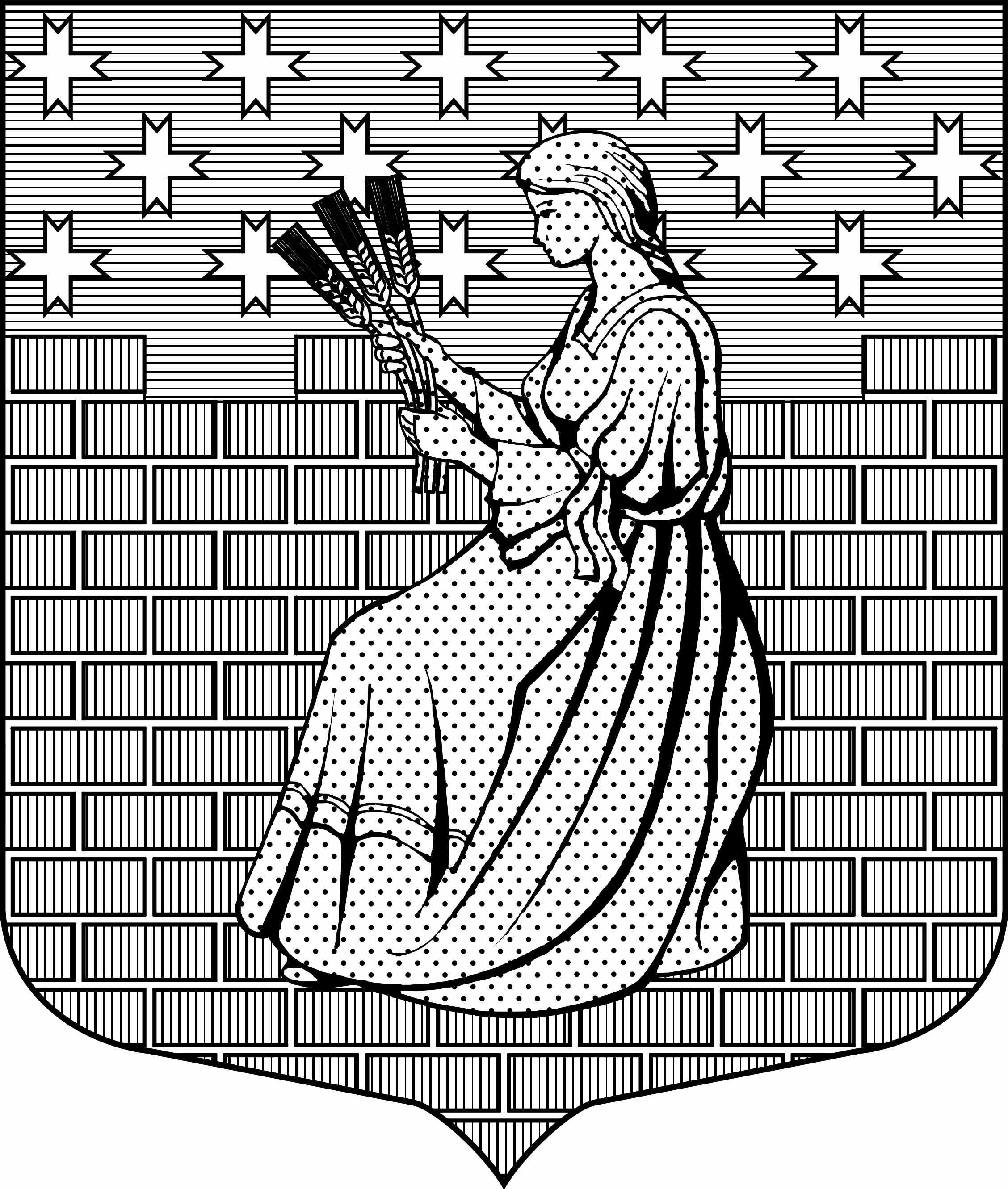 МУНИЦИПАЛЬНОЕ ОБРАЗОВАНИЕ“НОВОДЕВЯТКИНСКОЕ СЕЛЬСКОЕ ПОСЕЛЕНИЕ”ВСЕВОЛОЖСКОГО МУНИЦИПАЛЬНОГО РАЙОНАЛЕНИНГРАДСКОЙ ОБЛАСТИ_____________________________________________________________________________188673, Ленинградская область, Всеволожский район, дер. Новое Девяткино, ул. Школьная, д. 2, помещ. 16-Н,СОВЕТ ДЕПУТАТОВпятого созываРЕШЕНИЕ«14» февраля 2024г.		                       				              № 05/01-02   д. Новое ДевяткиноО внесении изменений и дополненийв решение совета депутатов МО «Новодевяткинское сельскоепоселение» от 22.12.2023г. № 95/01-02«О бюджете МО «Новодевяткинскоесельское поселение» на 2024 год и наплановый период 2025 и 2026 годов»Руководствуясь Федеральным законом 06 октября 2003г. № 131-ФЗ «Об общих принципах организации местного самоуправления в Российской Федерации», положениями ст. 9, 184 Бюджетного кодекса Российской Федерации, Положением о бюджетном процессе в МО «Новодевяткинское сельское поселение», утвержденным решением совета депутатов МО «Новодевяткинское сельское поселение» от 13 апреля 2023г. № 23/01-02, совет депутатов принялРЕШЕНИЕ:1. Внести в решение  совета депутатов МО «Новодевяткинское сельское поселение» от 22.12.2023г. № 95/01-02 «О бюджете МО «Новодевяткинское сельское поселение» на 2024 год и на плановый период 2025 и 2026 годов» следующие изменения и дополнения:1.1. Изложить статью 1 «Основные характеристики бюджета МО «Новодевяткинское сельское поселение» на 2024 год и на плановый период 2025 и 2026 годов» решения совета  депутатов МО «Новодевяткинское сельское поселение» от 22.12.2023 № 95/01-02 «О бюджете МО «Новодевяткинское сельское поселение» на 2024 год и на плановый период 2025 и 2026 годов» в новой редакции:«1.Утвердить основные характеристики бюджета МО «Новодевяткинское сельское поселение» на 2024 год:- прогнозируемый общий объем доходов бюджета МО «Новодевяткинское сельское поселение» в сумме 435 946,78 тысяч рублей;- общий объем расходов бюджета МО «Новодевяткинское сельское поселение» в сумме 439 216,66 тысяч рублей;- дефицит бюджета МО «Новодевяткинское сельское поселение» в сумме 3 269,88 тысяч рублей.2. Утвердить основные характеристики бюджета МО «Новодевяткинское сельское поселение» на плановый период 2025 и 2026 годов:- прогнозируемый общий объем доходов бюджета МО «Новодевяткинское сельское поселение» на 2025 год в сумме 406 759,88 тысяч рублей и на 2026 год в сумме 229 715,26 тысяч рублей;- общий объем расходов бюджета МО «Новодевяткинское сельское поселение» на 2025 год в сумме 408 739,88 тысяч рублей, в том числе условно утвержденные расходы в сумме 5 200,00 тысяч рублей и на 2026 год в сумме 231 195,26 тысяч рублей, в том числе условно утвержденные расходы в сумме 10 100,00 тысяч рублей;- дефицит бюджета МО «Новодевяткинское сельское поселение» на 2025 год в сумме 1 980,00 тысяч рублей и на 2026 год в сумме 1 480,00 тысяч рублей тысяч рублей.».1.2. Изложить пункт 9 статьи 3 «Бюджетные ассигнования бюджета МО «Новодевяткинское сельское поселение» на 2024 год и на плановый период 2025 и 2026 годов» решения совета  депутатов МО «Новодевяткинское сельское поселение» от 22.12.2023 №  95/01-02 «О бюджете МО «Новодевяткинское сельское поселение» на 2024 год и на плановый период 2025 и 2026 годов» в новой редакции:«9. Определить, что в соответствии со статьей 242.26 Бюджетного кодекса Российской Федерации казначейскому сопровождению подлежат бюджетные инвестиции юридическим лицам, предоставляемые в соответствии со статьей 79 Бюджетного кодекса Российской Федерации в рамках реализации концессионных соглашений, а также расчеты по контрактам (договорам) о поставке товаров, выполнении работ, оказании услуг, исполнителями и соисполнителями в рамках исполнения концессионных соглашений.».2. Изложить приложения № 1,2,3,4,5,6,7,8,9,10 к решению совета депутатов МО «Новодевяткинское сельское поселение» от 22.12.2023 № 95/01-02 «О бюджете МО «Новодевяткинское сельское поселение» на 2024 год и на плановый период 2025 и 2026 годов»  в новых редакциях, согласно приложениям к настоящему решению соответственно.3. Опубликовать настоящее решение в печатном средстве массовой информации органов местного самоуправления МО «Новодевяткинское сельское поселение» «Вестник «Новое Девяткино» и разместить на официальном сайте муниципального образования в сети Интернет.4. Настоящее решение вступает в силу с момента его официального опубликования.5. Контроль за исполнением настоящего решения возложить на постоянную комиссию совета депутатов по бюджету, налогам и сборам, экономике и тарифам.Глава муниципального образования                                		     Д.А.МайоровПриложение 1к решению совета депутатовот  14  февраля 2024г. № 05 /01-02ПРОГНОЗИРУЕМЫЕ ПОСТУПЛЕНИЯналоговых, неналоговых доходов и безвозмездных поступленийв бюджет МО «Новодевяткинское сельское поселение» по кодам видов доходовна 2024 год и на плановый период 2025 и 2026 годовПриложение 2к решению совета депутатовот  14 февраля 2024г. №  05 /01-02Приложение 3к решению совета депутатовот  14  февраля 2024г. № 05 /01-02РАСПРЕДЕЛЕНИЕбюджетных ассигнований по целевым статьям (муниципальным программам и непрограммным направлениям деятельности), группам и подгруппам видов расходов, разделам и подразделам классификации расходов бюджетовна 2024 год и на плановый период 2025 и 2026 годовПриложение 4к решению совета депутатовот   14 февраля 2024г. № 05/01-02ВЕДОМСТВЕННАЯ СТРУКТУРА РАСХОДОВ БЮДЖЕТАМО «Новодевяткинское сельское поселение»на 2024 год и на плановый период 2025 и 2026 годовПриложение 5к решению совета депутатовот  14 февраля 2024г. №  05/01-02РАСПРЕДЕЛЕНИЕ БЮДЖЕТНЫХ АССИГНОВАНИЙ ПО РАЗДЕЛАМ И ПОДРАЗДЕЛАМКЛАССИФИКАЦИИ РАСХОДОВ БЮДЖЕТОВна 2024 год и на плановый период 2025-2026 годовПриложение 6к решению совета депутатовот     14  февраля 2024г. № 05   /01-02ПРОГРАММА МУНИЦИПАЛЬНЫХ ЗАИМСТВОВАНИЙМО «Новодевяткинское сельское поселение» на 2024 год и на плановый период 2025 и 2026 годов										                 (тысяч рублей)Приложение 7к решению совета депутатовот   14 февраля  2024г. №  05 /01-02ИСТОЧНИКИвнутреннего финансирования дефицита бюджетаМО «Новодевяткинское сельское поселение»на 2024 год и на плановый период 2025 и 2026 годовПриложение 8к решению совета депутатовот  14 февраля  2024г. №05 /01-02ОБЪЕМ МЕЖБЮДЖЕТНОГО ТРАНСФЕРТАБЮДЖЕТУ МУНИЦИПАЛЬНОГО ОБРАЗОВАНИЯ«Всеволожский муниципальный район» Ленинградской областина 2024 годПриложение 9к решению совета депутатовот  14 февраля 2024г. № 05/01-02Субсидии юридическим лицам, ПРЕДОСТАВЛЯЕМЫЕ ИЗ БЮДЖЕТА МУНИЦИПАЛЬНОГО ОБРАЗОВАНИЯ «нОВОДЕВЯТКИНСКОЕ СЕЛЬСКОЕ ПОСЛЕНИЕ», НА 2024 ГОД И НА ПЛАНОВЫЙ ПЕРИОД 2025 И 2026 ГОДОВПриложение  10к решению совета депутатовот 14 февраля 2024г. № 05 /01-02БЮДЖЕТНЫЕ ИНВЕСТИЦИИ ЮРИДИЧЕСКИМ ЛИЦАМ, НЕ ЯВЛЯЮЩИМСЯ МУНИЦИПАЛЬНЫМИ УЧРЕЖДЕНИЯМИ И МУНИЦИПАЛЬНЫМИ УНИТАРНЫМИ ПРЕДПРИЯТИЯМИ, ПРЕДОСТАВЛЯЕМЫЕ ИЗ БЮДЖЕТАМУНИЦИПАЛЬНОГО ОБРАЗОВАНИЯ «нОВОДЕВЯТКИНСКОЕ СЕЛЬСКОЕ ПОСЛЕНИЕ», НА 2024 ГОД И НА ПЛАНОВЫЙ ПЕРИОД 2025 И 2026 ГОДОВНаименование кода поступлений в бюджет, группы, подгруппы, статьи, подстатьи, элемента, подвида доходов, классификации операций сектора государственного управленияКод бюджетной классификации Российской ФедерацииСумма (тысяч рублей)Сумма (тысяч рублей)Сумма (тысяч рублей)Наименование кода поступлений в бюджет, группы, подгруппы, статьи, подстатьи, элемента, подвида доходов, классификации операций сектора государственного управленияКод бюджетной классификации Российской Федерации2024 год2025 год2026 годАдминистрация муниципального образования "Новодевяткинское сельское поселение" Всеволожского муниципального района Ленинградской области001337 628,98316 834,88139 400,26НАЛОГОВЫЕ И НЕНАЛОГОВЫЕ ДОХОДЫ001 1 00 00000 00 0000 000 26 670,8524 671,2847 930,15НЕНАЛОГОВЫЕ ДОХОДЫ26 670,8524 671,2847 930,15ДОХОДЫ ОТ ИСПОЛЬЗОВАНИЯ ИМУЩЕСТВА, НАХОДЯЩЕГОСЯ В ГОСУДАРСТВЕННОЙ И МУНИЦИПАЛЬНОЙ СОБСТВЕННОСТИ001 1 11 00000 00 0000 000 12 076,409 340,8011 336,78Доходы, получаемые в виде арендной либо иной платы за передачу в возмездное пользование государственного и муниципального имущества (за исключением имущества бюджетных и автономных учреждений, а также имущества государственных и муниципальных унитарных предприятий, в том числе казенных)001 1 11 05000 00 0000 120 10 076,408 647,409 336,78Доходы, получаемые в виде арендной платы за земельные участки, государственная собственность на которые не разграничена, а также средства от продажи права на заключение договоров аренды указанных земельных участков001 1 11 05010 00 0000 120 3 800,002 899,003 800,00Доходы, получаемые в виде арендной платы за земельные участки, государственная собственность на которые не разграничена и которые расположены в границах сельских поселений и межселенных территорий муниципальных районов, а также средства от продажи права на заключение договоров аренды указанных земельных участков001 1 11 05013 05 0000 120 3 800,002 899,003 800,00Доходы, получаемые в виде арендной платы за земли после разграничения государственной собственности на землю, а также средства от продажи права на заключение договоров аренды указанных земельных участков (за исключением земельных участков бюджетных и автономных учреждений)001 1 11 05020 00 0000 120 6 276,405 748,405 536,78Доходы, получаемые в виде арендной платы, а также средства от продажи права на заключение договоров аренды за земли, находящиеся в собственности сельских поселений (за исключением земельных участков муниципальных бюджетных и автономных учреждений)001 1 11 05025 10 0000 120 6 276,405 748,405 536,78Прочие доходы от использования имущества и прав, находящихся в государственной и муниципальной собственности (за исключением имущества бюджетных и автономных учреждений, а также имущества государственных и муниципальных унитарных предприятий, в том числе казенных)001 1 11 09000 00 0000 120 2 000,00693,402 000,00Прочие поступления от использования имущества, находящегося в государственной и муниципальной собственности (за исключением имущества бюджетных и автономных учреждений, а также имущества государственных и муниципальных унитарных предприятий, в том числе казенных)001 1 11 09040 00 0000 120 2 000,00693,402 000,00Прочие поступления от использования имущества, находящегося в собственности сельских поселений (за исключением имущества муниципальных бюджетных и автономных учреждений, а также имущества муниципальных унитарных предприятий, в том числе казенных)001 1 11 09045 10 0000 120 2 000,00693,402 000,00ДОХОДЫ ОТ ОКАЗАНИЯ ПЛАТНЫХ УСЛУГ И КОМПЕНСАЦИИ ЗАТРАТ ГОСУДАРСТВА001 1 13 00000 00 0000 000 3 202,772 950,003 100,00Доходы от оказания платных услуг (работ)001 1 13 01000 00 0000 130 3 202,772 950,003 100,00Прочие доходы от оказания платных услуг (работ)001 1 13 01990 00 0000 130 3 202,772 950,003 100,00Прочие доходы от оказания платных услуг (работ) получателями средств бюджетов сельских поселений001 1 13 01995 10 0000 130 3 202,772 950,003 100,00ДОХОДЫ ОТ ПРОДАЖИ МАТЕРИАЛЬНЫХ И НЕМАТЕРИАЛЬНЫХ АКТИВОВ001 1 14 00000 00 0000 000 10 956,6811 945,4833 043,37Доходы от реализации имущества, находящегося в государственной и муниципальной собственности (за исключением движимого имущества бюджетных и автономных учреждений, а также имущества государственных и муниципальных унитарных предприятий, в том числе казенных)001 1 14 02000 00 0000 000 10 956,6811 945,4833 043,37Доходы от реализации имущества, находящегося в собственности сельских поселений (за исключением движимого имущества муниципальных бюджетных и автономных учреждений, а также имущества муниципальных унитарных предприятий, в том числе казенных), в части реализации основных средств по указанному имуществу001 1 14 02050 10 0000 410 10 956,6811 945,4833 043,37Доходы от реализации иного имущества, находящегося в собственности сельских поселений (за исключением имущества муниципальных бюджетных и автономных учреждений, а также имущества муниципальных унитарных предприятий, в том числе казенных), в части реализации основных средств по указанному имуществу001 1 14 02053 10 0000 410 10 956,6811 945,4833 043,37ШТРАФЫ, САНКЦИИ, ВОЗМЕЩЕНИЕ УЩЕРБА001 1 16 00000 00 0000 000 435,00435,00450,00Административные штрафы, установленные законами субъектов Российской Федерации об административных правонарушениях001 1 16 02000 02 0000 140 85,0085,00100,00Административные штрафы, установленные законами субъектов Российской Федерации об административных правонарушениях, за нарушение муниципальных правовых актов001 1 16 02020 02 0000 140 85,0085,00100,00Штрафы, неустойки, пени, уплаченные в соответствии с законом или договором в случае неисполнения или ненадлежащего исполнения обязательств перед государственным (муниципальным) органом, органом управления государственным внебюджетным фондом, казенным учреждением, Центральным банком Российской Федерации, иной организацией, действующей от имени Российской Федерации001 1 16 07000 01 0000 140 350,00350,00350,00Штрафы, неустойки, пени, уплаченные в случае просрочки исполнения поставщиком (подрядчиком, исполнителем) обязательств, предусмотренных государственным (муниципальным) контрактом001 1 16 07010 00 0000 140 350,00350,00350,00Штрафы, неустойки, пени, уплаченные в случае просрочки исполнения поставщиком (подрядчиком, исполнителем) обязательств, предусмотренных муниципальным контрактом, заключенным муниципальным органом, казенным учреждением сельского поселения001 1 16 07010 10 0000 140 350,00350,00350,00БЕЗВОЗМЕЗДНЫЕ ПОСТУПЛЕНИЯ001 2 00 00000 00 0000 000 310 958,13292 163,6091 470,11БЕЗВОЗМЕЗДНЫЕ ПОСТУПЛЕНИЯ ОТ ДРУГИХ БЮДЖЕТОВ БЮДЖЕТНОЙ СИСТЕМЫ РОССИЙСКОЙ ФЕДЕРАЦИИ001 2 02 00000 00 0000 000 310 958,13292 163,6091 470,11Дотации бюджетам бюджетной системы Российской Федерации001 2 02 10000 00 0000 150 59 977,6054 907,6037 813,60Дотации на выравнивание бюджетной обеспеченности из бюджетов муниципальных районов, городских округов с внутригородским делением001 2 02 16001 00 0000 150 59 977,6054 907,6037 813,60Дотации бюджетам сельских поселений на выравнивание бюджетной обеспеченности из бюджетов муниципальных районов001 2 02 16001 10 0000 150 59 977,6054 907,6037 813,60Субсидии бюджетам бюджетной системы Российской Федерации (межбюджетные субсидии)001 2 02 20000 00 0000 150 200 239,57226 379,3442 641,95Субсидии бюджетам на софинансирование капитальных вложений в объекты муниципальной собственности001 2 02 20077 00 0000 150 180 650,01222 228,6439 636,15Субсидии бюджетам сельских поселений на софинансирование капитальных вложений в объекты муниципальной собственности001 2 02 20077 10 0000 150 180 650,01222 228,6439 636,15Субсидии бюджетам на реализацию мероприятий по обеспечению жильем молодых семей001 2 02 25497 00 0000 150 5 522,560,000,00Субсидии бюджетам сельских поселений на реализацию мероприятий по обеспечению жильем молодых семей001 2 02 25497 10 0000 150 5 522,560,000,00Субсидии бюджетам на реализацию программ формирования современной городской среды001 2 02 25555 00 0000 150 8 000,000,000,00Субсидии бюджетам сельских поселений на реализацию программ формирования современной городской среды001 2 02 25555 10 0000 150 8 000,000,000,00Прочие субсидии001 2 02 29999 00 0000 150 6 067,004 150,703 005,80Прочие субсидии бюджетам сельских поселений001 2 02 29999 10 0000 150 6 067,004 150,703 005,80Субвенции бюджетам бюджетной системы Российской Федерации001 2 02 30000 00 0000 150 1 396,161 531,861 669,76Субвенции местным бюджетам на выполнение передаваемых полномочий субъектов Российской Федерации001 2 02 30024 00 0000 150 10,5610,5610,56Субвенции бюджетам сельских поселений на выполнение передаваемых полномочий субъектов Российской Федерации001 2 02 30024 10 0000 150 10,5610,5610,56Субвенции бюджетам на осуществление первичного воинского учета на территориях, где отсутствуют военные комиссариаты001 2 02 35118 00 0000 150 1 385,601 521,301 659,20Субвенции бюджетам сельских поселений на осуществление первичного воинского учета на территориях, где отсутствуют военные комиссариаты001 2 02 35118 10 0000 150 1 385,601 521,301 659,20Иные межбюджетные трансферты001 2 02 40000 00 0000 150 49 344,809 344,809 344,80Прочие межбюджетные трансферты, передаваемые бюджетам001 2 02 49999 00 0000 150 49 344,809 344,809 344,80Прочие межбюджетные трансферты, передаваемые бюджетам сельских поселений001 2 02 49999 10 0000 150 49 344,809 344,809 344,80Федеральная налоговая служба18298 317,8089 925,0090 315,00НАЛОГОВЫЕ И НЕНАЛОГОВЫЕ ДОХОДЫ182 1 00 00000 00 0000 000 98 317,8089 925,0090 315,00НАЛОГОВЫЕ  ДОХОДЫ98 317,8089 925,0090 315,00НАЛОГИ НА ПРИБЫЛЬ, ДОХОДЫ182 1 01 00000 00 0000 000 39 600,0039 860,0039 900,00Налог на доходы физических лиц182 1 01 02000 01 0000 110 39 600,0039 860,0039 900,00Налог на доходы физических лиц с доходов, источником которых является налоговый агент, за исключением доходов, в отношении которых исчисление и уплата налога осуществляются в соответствии со статьями 227, 227.1 и 228 Налогового кодекса Российской Федерации182 1 01 02010 01 0000 110 39 600,0039 860,0039 900,00Налог на доходы физических лиц с доходов, источником которых является налоговый агент, за исключением доходов, в отношении которых исчисление и уплата налога осуществляются в соответствии со статьями 227, 227.1 и 228 Налогового кодекса Российской Федерации (сумма платежа (перерасчеты, недоимка и задолженность по соответствующему платежу, в том числе по отмененному)182 1 01 02010 01 1000 110 39 600,0039 860,0039 900,00НАЛОГИ НА ТОВАРЫ (РАБОТЫ, УСЛУГИ), РЕАЛИЗУЕМЫЕ НА ТЕРРИТОРИИ РОССИЙСКОЙ ФЕДЕРАЦИИ182 1 03 00000 00 0000 000 915,00915,00915,00Акцизы по подакцизным товарам (продукции), производимым на территории Российской Федерации182 1 03 02000 01 0000 110 915,00915,00915,00Доходы от уплаты акцизов на автомобильный бензин, подлежащие распределению между бюджетами субъектов Российской Федерации и местными бюджетами с учетом установленных дифференцированных нормативов отчислений в местные бюджеты182 1 03 02250 01 0000 110 915,00915,00915,00Доходы от уплаты акцизов на автомобильный бензин, подлежащие распределению между бюджетами субъектов Российской Федерации и местными бюджетами с учетом установленных дифференцированных нормативов отчислений в местные бюджеты (по нормативам, установленным Федеральным законом о федеральном бюджете в целях формирования дорожных фондов субъектов Российской Федерации)182 1 03 02251 01 0000 110 915,00915,00915,00НАЛОГИ НА СОВОКУПНЫЙ ДОХОД182 1 05 00000 00 0000 000 2,800,000,00Единый сельскохозяйственный налог182 1 05 03000 01 0000 110 2,800,000,00Единый сельскохозяйственный налог182 1 05 03010 01 0000 110 2,800,000,00Единый сельскохозяйственный налог (сумма платежа (перерасчеты, недоимка и задолженность по соответствующему платежу, в том числе по отмененному)182 1 05 03010 01 1000 110 2,800,000,00НАЛОГИ НА ИМУЩЕСТВО182 1 06 00000 00 0000 000 57 800,0049 150,0049 500,00Налог на имущество физических лиц182 1 06 01000 00 0000 110 10 600,005 150,005 200,00Налог на имущество физических лиц, взимаемый по ставкам, применяемым к объектам налогообложения, расположенным в границах сельских поселений182 1 06 01030 10 0000 110 10 600,005 150,005 200,00Налог на имущество физических лиц, взимаемый по ставкам, применяемым к объектам налогообложения, расположенным в границах сельских поселений (сумма платежа (перерасчеты, недоимка и задолженность по соответствующему платежу, в том числе по отмененному)182 1 06 01030 10 1000 110 10 600,005 150,005 200,00Земельный налог182 1 06 06000 00 0000 110 47 200,0044 000,0044 300,00Земельный налог с организаций182 1 06 06030 00 0000 110 38 000,0040 600,0040 800,00Земельный налог с организаций, обладающих земельным участком, расположенным в границах сельских поселений182 1 06 06033 10 0000 110 38 000,0040 600,0040 800,00Земельный налог с организаций, обладающих земельным участком, расположенным в границах сельских поселений (сумма платежа (перерасчеты, недоимка и задолженность по соответствующему платежу, в том числе по отмененному)182 1 06 06033 10 1000 110 38 000,0040 600,0040 800,00Земельный налог с физических лиц182 1 06 06040 00 0000 110 9 200,003 400,003 500,00Земельный налог с физических лиц, обладающих земельным участком, расположенным в границах сельских поселений182 1 06 06043 10 0000 110 9 200,003 400,003 500,00Земельный налог с физических лиц, обладающих земельным участком, расположенным в границах сельских поселений (сумма платежа (перерасчеты, недоимка и задолженность по соответствующему платежу, в том числе по отмененному)182 1 06 06043 10 1000 110 9 200,003 400,003 500,00ИТОГО ДОХОДОВИТОГО ДОХОДОВ435 946,78406 759,88229 715,26БЕЗВОЗМЕЗДНЫЕ ПОСТУПЛЕНИЯот других бюджетов бюджетной системы Российской Федерациина 2024 год и на плановый период 2025 и 2026 годовБЕЗВОЗМЕЗДНЫЕ ПОСТУПЛЕНИЯот других бюджетов бюджетной системы Российской Федерациина 2024 год и на плановый период 2025 и 2026 годовБЕЗВОЗМЕЗДНЫЕ ПОСТУПЛЕНИЯот других бюджетов бюджетной системы Российской Федерациина 2024 год и на плановый период 2025 и 2026 годовБЕЗВОЗМЕЗДНЫЕ ПОСТУПЛЕНИЯот других бюджетов бюджетной системы Российской Федерациина 2024 год и на плановый период 2025 и 2026 годовБЕЗВОЗМЕЗДНЫЕ ПОСТУПЛЕНИЯот других бюджетов бюджетной системы Российской Федерациина 2024 год и на плановый период 2025 и 2026 годовНаименование кода поступлений в бюджет, группы, подгруппы, статьи, подстатьи, элемента, подвида доходов, классификации операций сектора государственного управленияКод бюджетной классификации Российской ФедерацииСумма (тысяч рублей)Сумма (тысяч рублей)Сумма (тысяч рублей)Наименование кода поступлений в бюджет, группы, подгруппы, статьи, подстатьи, элемента, подвида доходов, классификации операций сектора государственного управленияКод бюджетной классификации Российской Федерации2024 год2025 год2026 годБЕЗВОЗМЕЗДНЫЕ ПОСТУПЛЕНИЯ ОТ ДРУГИХ БЮДЖЕТОВ БЮДЖЕТНОЙ СИСТЕМЫ РОССИЙСКОЙ ФЕДЕРАЦИИ001 2 02 00000 00 0000 000 310 958,13292 163,6091 470,11Дотации бюджетам бюджетной системы Российской Федерации001 2 02 10000 00 0000 150 59 977,6054 907,6037 813,60Дотации на выравнивание бюджетной обеспеченности из бюджетов муниципальных районов, городских округов с внутригородским делением001 2 02 16001 00 0000 150 59 977,6054 907,6037 813,60Дотации бюджетам сельских поселений на выравнивание бюджетной обеспеченности из бюджетов муниципальных районов001 2 02 16001 10 0000 150 59 977,6054 907,6037 813,60Субсидии бюджетам бюджетной системы Российской Федерации (межбюджетные субсидии)001 2 02 20000 00 0000 150 200 239,57226 379,3442 641,95Субсидии бюджетам на софинансирование капитальных вложений в объекты муниципальной собственности001 2 02 20077 00 0000 150 180 650,01222 228,6439 636,15Субсидии бюджетам сельских поселений на софинансирование капитальных вложений в объекты муниципальной собственности001 2 02 20077 10 0000 150 180 650,01222 228,6439 636,15Субсидии бюджетам на реализацию мероприятий по обеспечению жильем молодых семей001 2 02 25497 00 0000 150 5 522,560,000,00Субсидии бюджетам сельских поселений на реализацию мероприятий по обеспечению жильем молодых семей001 2 02 25497 10 0000 150 5 522,560,000,00Субсидии бюджетам на реализацию программ формирования современной городской среды001 2 02 25555 00 0000 150 8 000,000,000,00Субсидии бюджетам сельских поселений на реализацию программ формирования современной городской среды001 2 02 25555 10 0000 150 8 000,000,000,00Прочие субсидии001 2 02 29999 00 0000 150 6 067,004 150,703 005,80Прочие субсидии бюджетам сельских поселений001 2 02 29999 10 0000 150 6 067,004 150,703 005,80Субвенции бюджетам бюджетной системы Российской Федерации001 2 02 30000 00 0000 150 1 396,161 531,861 669,76Субвенции местным бюджетам на выполнение передаваемых полномочий субъектов Российской Федерации001 2 02 30024 00 0000 150 10,5610,5610,56Субвенции бюджетам сельских поселений на выполнение передаваемых полномочий субъектов Российской Федерации001 2 02 30024 10 0000 150 10,5610,5610,56Субвенции бюджетам на осуществление первичного воинского учета на территориях, где отсутствуют военные комиссариаты001 2 02 35118 00 0000 150 1 385,601 521,301 659,20Субвенции бюджетам сельских поселений на осуществление первичного воинского учета на территориях, где отсутствуют военные комиссариаты001 2 02 35118 10 0000 150 1 385,601 521,301 659,20Иные межбюджетные трансферты001 2 02 40000 00 0000 150 49 344,809 344,809 344,80Прочие межбюджетные трансферты, передаваемые бюджетам001 2 02 49999 00 0000 150 49 344,809 344,809 344,80Прочие межбюджетные трансферты, передаваемые бюджетам сельских поселений001 2 02 49999 10 0000 150 49 344,809 344,809 344,80НаименованиеЦСРЦСРВРРЗРЗПРПРСумма в тыс. руб.Сумма в тыс. руб.Сумма в тыс. руб.НаименованиеЦСРЦСРВРРЗРЗПРПР2024 год2025 год2026 годВСЕГО РАСХОДОВВСЕГО РАСХОДОВВСЕГО РАСХОДОВВСЕГО РАСХОДОВВСЕГО РАСХОДОВВСЕГО РАСХОДОВВСЕГО РАСХОДОВВСЕГО РАСХОДОВ439 216,66403 539,88221 095,26ПРОГРАММНЫЕ РАСХОДЫПРОГРАММНЫЕ РАСХОДЫПРОГРАММНЫЕ РАСХОДЫПРОГРАММНЫЕ РАСХОДЫПРОГРАММНЫЕ РАСХОДЫПРОГРАММНЫЕ РАСХОДЫПРОГРАММНЫЕ РАСХОДЫПРОГРАММНЫЕ РАСХОДЫ349 695,58315 258,39137 491,27Муниципальная программа «Поддержка малого и среднего предпринимательства в муниципальном образовании «Новодевяткинское сельское поселение» Всеволожского муниципального района Ленинградской области»Муниципальная программа «Поддержка малого и среднего предпринимательства в муниципальном образовании «Новодевяткинское сельское поселение» Всеволожского муниципального района Ленинградской области»11.0.00.00000100,00100,00100,00Комплексы процессных мероприятийКомплексы процессных мероприятий11.4.00.00000100,00100,00100,00Комплекс процессных мероприятий: Создание условий для повышения предпринимательской активности и развития субъектов малого и среднего предпринимательства в приоритетных направлениях экономики муниципального образованияКомплекс процессных мероприятий: Создание условий для повышения предпринимательской активности и развития субъектов малого и среднего предпринимательства в приоритетных направлениях экономики муниципального образования11.4.01.00000100,00100,00100,00Расходы бюджета муниципального образования на материально-техническое и финансовое обеспечение деятельности органов местного самоуправления без учета вопросов оплаты труда, а также на финансовое обеспечение расходных обязательств в рамках муниципальных программ и непрограммных направлений деятельности органов местного самоуправленияРасходы бюджета муниципального образования на материально-техническое и финансовое обеспечение деятельности органов местного самоуправления без учета вопросов оплаты труда, а также на финансовое обеспечение расходных обязательств в рамках муниципальных программ и непрограммных направлений деятельности органов местного самоуправления11.4.01.0015050,0050,0050,00Закупка товаров, работ и услуг для обеспечения государственных (муниципальных) нуждЗакупка товаров, работ и услуг для обеспечения государственных (муниципальных) нужд11.4.01.001502.0.02.0.050,0050,0050,00НАЦИОНАЛЬНАЯ ЭКОНОМИКАНАЦИОНАЛЬНАЯ ЭКОНОМИКА11.4.01.001502.0.02.0.004040050,0050,0050,00Другие вопросы в области национальной экономикиДругие вопросы в области национальной экономики11.4.01.001502.0.02.0.004041250,0050,0050,00Расходы бюджета муниципального образования на содержание подведомственных учреждений, а также на финансовое обеспечение расходных обязательств в рамках муниципальных программ и непрограммных направлений деятельности подведомственных учрежденийРасходы бюджета муниципального образования на содержание подведомственных учреждений, а также на финансовое обеспечение расходных обязательств в рамках муниципальных программ и непрограммных направлений деятельности подведомственных учреждений11.4.01.0016050,0050,0050,00Закупка товаров, работ и услуг для обеспечения государственных (муниципальных) нуждЗакупка товаров, работ и услуг для обеспечения государственных (муниципальных) нужд11.4.01.001602.0.02.0.050,0050,0050,00НАЦИОНАЛЬНАЯ ЭКОНОМИКАНАЦИОНАЛЬНАЯ ЭКОНОМИКА11.4.01.001602.0.02.0.004040050,0050,0050,00Другие вопросы в области национальной экономикиДругие вопросы в области национальной экономики11.4.01.001602.0.02.0.004041250,0050,0050,00Муниципальная программа «Обеспечение безопасности жизнедеятельности населения муниципального образования «Новодевяткинское сельское поселение» Всеволожского муниципального района Ленинградской области»Муниципальная программа «Обеспечение безопасности жизнедеятельности населения муниципального образования «Новодевяткинское сельское поселение» Всеволожского муниципального района Ленинградской области»12.0.00.00000452,50452,50452,50Комплексы процессных мероприятийКомплексы процессных мероприятий12.4.00.00000452,50452,50452,50Комплекс процессных мероприятий: Организация и осуществление мероприятий по защите населения и территории поселения от чрезвычайных ситуаций природного и техногенного характера, предупреждение и ликвидация чрезвычайных ситуаций природного и техногенного характераКомплекс процессных мероприятий: Организация и осуществление мероприятий по защите населения и территории поселения от чрезвычайных ситуаций природного и техногенного характера, предупреждение и ликвидация чрезвычайных ситуаций природного и техногенного характера12.4.01.00000141,00141,00141,00Расходы бюджета муниципального образования на материально-техническое и финансовое обеспечение деятельности органов местного самоуправления без учета вопросов оплаты труда, а также на финансовое обеспечение расходных обязательств в рамках муниципальных программ и непрограммных направлений деятельности органов местного самоуправленияРасходы бюджета муниципального образования на материально-техническое и финансовое обеспечение деятельности органов местного самоуправления без учета вопросов оплаты труда, а также на финансовое обеспечение расходных обязательств в рамках муниципальных программ и непрограммных направлений деятельности органов местного самоуправления12.4.01.001505,005,005,00Закупка товаров, работ и услуг для обеспечения государственных (муниципальных) нуждЗакупка товаров, работ и услуг для обеспечения государственных (муниципальных) нужд12.4.01.001502.0.02.0.05,005,005,00НАЦИОНАЛЬНАЯ БЕЗОПАСНОСТЬ И ПРАВООХРАНИТЕЛЬНАЯ ДЕЯТЕЛЬНОСТЬНАЦИОНАЛЬНАЯ БЕЗОПАСНОСТЬ И ПРАВООХРАНИТЕЛЬНАЯ ДЕЯТЕЛЬНОСТЬ12.4.01.001502.0.02.0.00303005,005,005,00Другие вопросы в области национальной безопасности и правоохранительной деятельностиДругие вопросы в области национальной безопасности и правоохранительной деятельности12.4.01.001502.0.02.0.00303145,005,005,00Расходы бюджета муниципального образования на содержание подведомственных учреждений, а также на финансовое обеспечение расходных обязательств в рамках муниципальных программ и непрограммных направлений деятельности подведомственных учрежденийРасходы бюджета муниципального образования на содержание подведомственных учреждений, а также на финансовое обеспечение расходных обязательств в рамках муниципальных программ и непрограммных направлений деятельности подведомственных учреждений12.4.01.00160136,00136,00136,00Закупка товаров, работ и услуг для обеспечения государственных (муниципальных) нуждЗакупка товаров, работ и услуг для обеспечения государственных (муниципальных) нужд12.4.01.001602.0.02.0.0136,00136,00136,00НАЦИОНАЛЬНАЯ БЕЗОПАСНОСТЬ И ПРАВООХРАНИТЕЛЬНАЯ ДЕЯТЕЛЬНОСТЬНАЦИОНАЛЬНАЯ БЕЗОПАСНОСТЬ И ПРАВООХРАНИТЕЛЬНАЯ ДЕЯТЕЛЬНОСТЬ12.4.01.001602.0.02.0.0030300136,00136,00136,00Другие вопросы в области национальной безопасности и правоохранительной деятельностиДругие вопросы в области национальной безопасности и правоохранительной деятельности12.4.01.001602.0.02.0.0030314136,00136,00136,00Комплекс процессных мероприятий: Обеспечение пожарной безопасности на территории муниципального образованияКомплекс процессных мероприятий: Обеспечение пожарной безопасности на территории муниципального образования12.4.02.0000042,0042,0042,00Расходы бюджета муниципального образования на содержание подведомственных учреждений, а также на финансовое обеспечение расходных обязательств в рамках муниципальных программ и непрограммных направлений деятельности подведомственных учрежденийРасходы бюджета муниципального образования на содержание подведомственных учреждений, а также на финансовое обеспечение расходных обязательств в рамках муниципальных программ и непрограммных направлений деятельности подведомственных учреждений12.4.02.0016042,0042,0042,00Закупка товаров, работ и услуг для обеспечения государственных (муниципальных) нуждЗакупка товаров, работ и услуг для обеспечения государственных (муниципальных) нужд12.4.02.001602.0.02.0.042,0042,0042,00НАЦИОНАЛЬНАЯ БЕЗОПАСНОСТЬ И ПРАВООХРАНИТЕЛЬНАЯ ДЕЯТЕЛЬНОСТЬНАЦИОНАЛЬНАЯ БЕЗОПАСНОСТЬ И ПРАВООХРАНИТЕЛЬНАЯ ДЕЯТЕЛЬНОСТЬ12.4.02.001602.0.02.0.003030042,0042,0042,00Защита населения и территории от чрезвычайных ситуаций природного и техногенного характера, пожарная безопасностьЗащита населения и территории от чрезвычайных ситуаций природного и техногенного характера, пожарная безопасность12.4.02.001602.0.02.0.003031042,0042,0042,00Комплекс процессных мероприятий: Подготовка населения по вопросам обеспечения безопасности при нахождении на водных объектах на территории поселенияКомплекс процессных мероприятий: Подготовка населения по вопросам обеспечения безопасности при нахождении на водных объектах на территории поселения12.4.03.0000018,5018,5018,50Расходы бюджета муниципального образования на содержание подведомственных учреждений, а также на финансовое обеспечение расходных обязательств в рамках муниципальных программ и непрограммных направлений деятельности подведомственных учрежденийРасходы бюджета муниципального образования на содержание подведомственных учреждений, а также на финансовое обеспечение расходных обязательств в рамках муниципальных программ и непрограммных направлений деятельности подведомственных учреждений12.4.03.0016018,5018,5018,50Закупка товаров, работ и услуг для обеспечения государственных (муниципальных) нуждЗакупка товаров, работ и услуг для обеспечения государственных (муниципальных) нужд12.4.03.001602.0.02.0.018,5018,5018,50НАЦИОНАЛЬНАЯ БЕЗОПАСНОСТЬ И ПРАВООХРАНИТЕЛЬНАЯ ДЕЯТЕЛЬНОСТЬНАЦИОНАЛЬНАЯ БЕЗОПАСНОСТЬ И ПРАВООХРАНИТЕЛЬНАЯ ДЕЯТЕЛЬНОСТЬ12.4.03.001602.0.02.0.003030018,5018,5018,50Защита населения и территории от чрезвычайных ситуаций природного и техногенного характера, пожарная безопасностьЗащита населения и территории от чрезвычайных ситуаций природного и техногенного характера, пожарная безопасность12.4.03.001602.0.02.0.003031018,5018,5018,50Комплекс процессных мероприятий: Подготовка населения к противодействию терроризму и экстремизму на территории муниципального образованияКомплекс процессных мероприятий: Подготовка населения к противодействию терроризму и экстремизму на территории муниципального образования12.4.04.00000251,00251,00251,00Расходы бюджета муниципального образования на содержание подведомственных учреждений, а также на финансовое обеспечение расходных обязательств в рамках муниципальных программ и непрограммных направлений деятельности подведомственных учрежденийРасходы бюджета муниципального образования на содержание подведомственных учреждений, а также на финансовое обеспечение расходных обязательств в рамках муниципальных программ и непрограммных направлений деятельности подведомственных учреждений12.4.04.00160251,00251,00251,00Закупка товаров, работ и услуг для обеспечения государственных (муниципальных) нуждЗакупка товаров, работ и услуг для обеспечения государственных (муниципальных) нужд12.4.04.001602.0.02.0.0251,00251,00251,00НАЦИОНАЛЬНАЯ БЕЗОПАСНОСТЬ И ПРАВООХРАНИТЕЛЬНАЯ ДЕЯТЕЛЬНОСТЬНАЦИОНАЛЬНАЯ БЕЗОПАСНОСТЬ И ПРАВООХРАНИТЕЛЬНАЯ ДЕЯТЕЛЬНОСТЬ12.4.04.001602.0.02.0.0030300251,00251,00251,00Другие вопросы в области национальной безопасности и правоохранительной деятельностиДругие вопросы в области национальной безопасности и правоохранительной деятельности12.4.04.001602.0.02.0.0030314251,00251,00251,00Муниципальная программа «Сохранение и развитие культуры в муниципальном образовании «Новодевяткинское сельское поселение» Всеволожского муниципального района Ленинградской области»Муниципальная программа «Сохранение и развитие культуры в муниципальном образовании «Новодевяткинское сельское поселение» Всеволожского муниципального района Ленинградской области»13.0.00.0000010 130,0011 080,0011 080,00Комплексы процессных мероприятийКомплексы процессных мероприятий13.4.00.0000010 130,0011 080,0011 080,00Комплекс процессных мероприятий: Сохранение и развитие культуры на территории МО «Новодевяткинское сельское поселение»Комплекс процессных мероприятий: Сохранение и развитие культуры на территории МО «Новодевяткинское сельское поселение»13.4.01.000003 700,004 650,004 650,00Расходы бюджета муниципального образования на содержание подведомственных учреждений, а также на финансовое обеспечение расходных обязательств в рамках муниципальных программ и непрограммных направлений деятельности подведомственных учрежденийРасходы бюджета муниципального образования на содержание подведомственных учреждений, а также на финансовое обеспечение расходных обязательств в рамках муниципальных программ и непрограммных направлений деятельности подведомственных учреждений13.4.01.001603 700,004 650,004 650,00Закупка товаров, работ и услуг для обеспечения государственных (муниципальных) нуждЗакупка товаров, работ и услуг для обеспечения государственных (муниципальных) нужд13.4.01.001602.0.02.0.03 700,004 650,004 650,00КУЛЬТУРА, КИНЕМАТОГРАФИЯКУЛЬТУРА, КИНЕМАТОГРАФИЯ13.4.01.001602.0.02.0.00808003 700,004 650,004 650,00КультураКультура13.4.01.001602.0.02.0.00808013 700,004 650,004 650,00Комплекс процессных мероприятий: Улучшение качества услуг населению, предоставляемых КДЦ «Рондо»Комплекс процессных мероприятий: Улучшение качества услуг населению, предоставляемых КДЦ «Рондо»13.4.02.000006 430,006 430,006 430,00Расходы бюджета муниципального образования на содержание подведомственных учреждений, а также на финансовое обеспечение расходных обязательств в рамках муниципальных программ и непрограммных направлений деятельности подведомственных учрежденийРасходы бюджета муниципального образования на содержание подведомственных учреждений, а также на финансовое обеспечение расходных обязательств в рамках муниципальных программ и непрограммных направлений деятельности подведомственных учреждений13.4.02.001606 430,006 430,006 430,00Закупка товаров, работ и услуг для обеспечения государственных (муниципальных) нуждЗакупка товаров, работ и услуг для обеспечения государственных (муниципальных) нужд13.4.02.001602.0.02.0.06 430,006 430,006 430,00КУЛЬТУРА, КИНЕМАТОГРАФИЯКУЛЬТУРА, КИНЕМАТОГРАФИЯ13.4.02.001602.0.02.0.00808006 430,006 430,006 430,00КультураКультура13.4.02.001602.0.02.0.00808016 430,006 430,006 430,00Муниципальная программа «Благоустройство территории муниципального образования «Новодевяткинское сельское поселение» Всеволожского муниципального района Ленинградской области»Муниципальная программа «Благоустройство территории муниципального образования «Новодевяткинское сельское поселение» Всеволожского муниципального района Ленинградской области»14.0.00.0000036 361,4725 200,0025 200,00Комплексы процессных мероприятийКомплексы процессных мероприятий14.4.00.0000036 361,4723 955,5425 200,00Комплекс процессных мероприятий: «Благоустройство территории муниципального образования «Новодевяткинское сельское поселение»Комплекс процессных мероприятий: «Благоустройство территории муниципального образования «Новодевяткинское сельское поселение»14.4.01.0000036 361,4723 955,5425 200,00Расходы бюджета муниципального образования на содержание подведомственных учреждений, а также на финансовое обеспечение расходных обязательств в рамках муниципальных программ и непрограммных направлений деятельности подведомственных учрежденийРасходы бюджета муниципального образования на содержание подведомственных учреждений, а также на финансовое обеспечение расходных обязательств в рамках муниципальных программ и непрограммных направлений деятельности подведомственных учреждений14.4.01.0016030 854,7223 955,5425 200,00Закупка товаров, работ и услуг для обеспечения государственных (муниципальных) нуждЗакупка товаров, работ и услуг для обеспечения государственных (муниципальных) нужд14.4.01.001602.0.02.0.030 854,7223 955,5425 200,00ЖИЛИЩНО-КОММУНАЛЬНОЕ ХОЗЯЙСТВОЖИЛИЩНО-КОММУНАЛЬНОЕ ХОЗЯЙСТВО14.4.01.001602.0.02.0.005050030 854,7223 955,5425 200,00БлагоустройствоБлагоустройство14.4.01.001602.0.02.0.005050330 854,7223 955,5425 200,00Реализация закона от 15.01.2018 года № 3-оз «О содействии участию населения в осуществлении местного самоуправления в иных формах на территориях административных центров муниципальных образований Ленинградской области»Реализация закона от 15.01.2018 года № 3-оз «О содействии участию населения в осуществлении местного самоуправления в иных формах на территориях административных центров муниципальных образований Ленинградской области»14.4.01.S46605 506,75Закупка товаров, работ и услуг для обеспечения государственных (муниципальных) нуждЗакупка товаров, работ и услуг для обеспечения государственных (муниципальных) нужд14.4.01.S46602.0.02.0.05 506,75ЖИЛИЩНО-КОММУНАЛЬНОЕ ХОЗЯЙСТВОЖИЛИЩНО-КОММУНАЛЬНОЕ ХОЗЯЙСТВО14.4.01.S46602.0.02.0.00505005 506,75БлагоустройствоБлагоустройство14.4.01.S46602.0.02.0.00505035 506,75Отраслевые проектыОтраслевые проекты14.7.00.000001 244,46Отраслевой проект "Эффективное обращение с отходами производства и потребления на территории Ленинградской области"Отраслевой проект "Эффективное обращение с отходами производства и потребления на территории Ленинградской области"14.7.01.000001 244,46Создание мест (площадок) накопления твердых коммунальных отходовСоздание мест (площадок) накопления твердых коммунальных отходов14.7.01.S47901 244,46Закупка товаров, работ и услуг для обеспечения государственных (муниципальных) нуждЗакупка товаров, работ и услуг для обеспечения государственных (муниципальных) нужд14.7.01.S47902.0.02.0.01 244,46ЖИЛИЩНО-КОММУНАЛЬНОЕ ХОЗЯЙСТВОЖИЛИЩНО-КОММУНАЛЬНОЕ ХОЗЯЙСТВО14.7.01.S47902.0.02.0.00505001 244,46Коммунальное хозяйствоКоммунальное хозяйство14.7.01.S47902.0.02.0.00505021 244,46Муниципальная программа «Устройство наружного освещения муниципального образования «Новодевяткинское сельское поселение» Всеволожского муниципального района Ленинградской области»Муниципальная программа «Устройство наружного освещения муниципального образования «Новодевяткинское сельское поселение» Всеволожского муниципального района Ленинградской области»15.0.00.000001 513,59600,00600,00Комплексы процессных мероприятийКомплексы процессных мероприятий15.4.00.000001 513,59600,00600,00Комплекс процессных мероприятий: Организация освещения улиц и улучшения технического состояния электрических линий уличного освещения, улучшение санитарного состояния территории, обеспечение благоприятных условий, совершенствование социального пространства МО «Новодевяткинское сельское поселение»Комплекс процессных мероприятий: Организация освещения улиц и улучшения технического состояния электрических линий уличного освещения, улучшение санитарного состояния территории, обеспечение благоприятных условий, совершенствование социального пространства МО «Новодевяткинское сельское поселение»15.4.01.00000600,00600,00600,00Расходы бюджета муниципального образования на содержание подведомственных учреждений, а также на финансовое обеспечение расходных обязательств в рамках муниципальных программ и непрограммных направлений деятельности подведомственных учрежденийРасходы бюджета муниципального образования на содержание подведомственных учреждений, а также на финансовое обеспечение расходных обязательств в рамках муниципальных программ и непрограммных направлений деятельности подведомственных учреждений15.4.01.00160600,00600,00600,00Закупка товаров, работ и услуг для обеспечения государственных (муниципальных) нуждЗакупка товаров, работ и услуг для обеспечения государственных (муниципальных) нужд15.4.01.001602.0.02.0.0600,00600,00600,00ЖИЛИЩНО-КОММУНАЛЬНОЕ ХОЗЯЙСТВОЖИЛИЩНО-КОММУНАЛЬНОЕ ХОЗЯЙСТВО15.4.01.001602.0.02.0.0050500600,00600,00600,00БлагоустройствоБлагоустройство15.4.01.001602.0.02.0.0050503600,00600,00600,00Комплекс процессных мероприятий: Обеспечение надежности работы наружного освещения путем замены существующего физически и морально устаревшего оборудования на современное, имеющее больший ресурс работы и надежностиКомплекс процессных мероприятий: Обеспечение надежности работы наружного освещения путем замены существующего физически и морально устаревшего оборудования на современное, имеющее больший ресурс работы и надежности15.4.02.00000913,59Расходы бюджета муниципального образования на содержание подведомственных учреждений, а также на финансовое обеспечение расходных обязательств в рамках муниципальных программ и непрограммных направлений деятельности подведомственных учрежденийРасходы бюджета муниципального образования на содержание подведомственных учреждений, а также на финансовое обеспечение расходных обязательств в рамках муниципальных программ и непрограммных направлений деятельности подведомственных учреждений15.4.02.00160913,59Закупка товаров, работ и услуг для обеспечения государственных (муниципальных) нуждЗакупка товаров, работ и услуг для обеспечения государственных (муниципальных) нужд15.4.02.001602.0.02.0.0913,59ЖИЛИЩНО-КОММУНАЛЬНОЕ ХОЗЯЙСТВОЖИЛИЩНО-КОММУНАЛЬНОЕ ХОЗЯЙСТВО15.4.02.001602.0.02.0.0050500913,59БлагоустройствоБлагоустройство15.4.02.001602.0.02.0.0050503913,59Муниципальная программа «Содействие развитию потенциала и социализации молодежи в муниципальном образовании «Новодевяткинское сельское поселение» Всеволожского муниципального района Ленинградской области»Муниципальная программа «Содействие развитию потенциала и социализации молодежи в муниципальном образовании «Новодевяткинское сельское поселение» Всеволожского муниципального района Ленинградской области»16.0.00.000001 260,001 280,001 280,00Комплексы процессных мероприятийКомплексы процессных мероприятий16.4.00.000001 260,001 280,001 280,00Комплекс процессных мероприятий: Обеспечение процесса развития потенциала и успешной социализации молодежи в современном российском обществеКомплекс процессных мероприятий: Обеспечение процесса развития потенциала и успешной социализации молодежи в современном российском обществе16.4.01.000001 260,001 280,001 280,00Расходы бюджета муниципального образования на материально-техническое и финансовое обеспечение деятельности органов местного самоуправления без учета вопросов оплаты труда, а также на финансовое обеспечение расходных обязательств в рамках муниципальных программ и непрограммных направлений деятельности органов местного самоуправленияРасходы бюджета муниципального образования на материально-техническое и финансовое обеспечение деятельности органов местного самоуправления без учета вопросов оплаты труда, а также на финансовое обеспечение расходных обязательств в рамках муниципальных программ и непрограммных направлений деятельности органов местного самоуправления16.4.01.00150260,00260,00260,00Социальное обеспечение и иные выплаты населениюСоциальное обеспечение и иные выплаты населению16.4.01.001503.0.03.0.0260,00260,00260,00ОБРАЗОВАНИЕОБРАЗОВАНИЕ16.4.01.001503.0.03.0.0070700260,00260,00260,00Молодежная политикаМолодежная политика16.4.01.001503.0.03.0.0070707260,00260,00260,00Расходы бюджета муниципального образования на содержание подведомственных учреждений, а также на финансовое обеспечение расходных обязательств в рамках муниципальных программ и непрограммных направлений деятельности подведомственных учрежденийРасходы бюджета муниципального образования на содержание подведомственных учреждений, а также на финансовое обеспечение расходных обязательств в рамках муниципальных программ и непрограммных направлений деятельности подведомственных учреждений16.4.01.001601 000,001 020,001 020,00Закупка товаров, работ и услуг для обеспечения государственных (муниципальных) нуждЗакупка товаров, работ и услуг для обеспечения государственных (муниципальных) нужд16.4.01.001602.0.02.0.01 000,001 020,001 020,00ОБРАЗОВАНИЕОБРАЗОВАНИЕ16.4.01.001602.0.02.0.00707001 000,001 020,001 020,00Молодежная политикаМолодежная политика16.4.01.001602.0.02.0.00707071 000,001 020,001 020,00Муниципальная программа «Староста» в муниципальном образовании «Новодевяткинское сельское поселение» Всеволожского муниципального района Ленинградской области»Муниципальная программа «Староста» в муниципальном образовании «Новодевяткинское сельское поселение» Всеволожского муниципального района Ленинградской области»17.0.00.0000050,00100,00100,00Комплексы процессных мероприятийКомплексы процессных мероприятий17.4.00.0000050,00100,00100,00Комплекс процессных мероприятий: Увеличение площади благоустроенных территории поселения и зеленых насаждений в местах общего пользования поселения, привлечение граждан индивидуальной жилой застройки к активным формам непосредственного участия населения в осуществлении местного самоуправленияКомплекс процессных мероприятий: Увеличение площади благоустроенных территории поселения и зеленых насаждений в местах общего пользования поселения, привлечение граждан индивидуальной жилой застройки к активным формам непосредственного участия населения в осуществлении местного самоуправления17.4.01.0000050,00100,00100,00Расходы бюджета муниципального образования на содержание подведомственных учреждений, а также на финансовое обеспечение расходных обязательств в рамках муниципальных программ и непрограммных направлений деятельности подведомственных учрежденийРасходы бюджета муниципального образования на содержание подведомственных учреждений, а также на финансовое обеспечение расходных обязательств в рамках муниципальных программ и непрограммных направлений деятельности подведомственных учреждений17.4.01.0016050,00100,00100,00Закупка товаров, работ и услуг для обеспечения государственных (муниципальных) нуждЗакупка товаров, работ и услуг для обеспечения государственных (муниципальных) нужд17.4.01.001602.0.02.0.050,00100,00100,00ЖИЛИЩНО-КОММУНАЛЬНОЕ ХОЗЯЙСТВОЖИЛИЩНО-КОММУНАЛЬНОЕ ХОЗЯЙСТВО17.4.01.001602.0.02.0.005050050,00100,00100,00БлагоустройствоБлагоустройство17.4.01.001602.0.02.0.005050350,00100,00100,00Муниципальная программа «Развитие физической культуры и массового спорта в муниципальном образовании «Новодевяткинское сельское поселение» Всеволожского муниципального района Ленинградской области»Муниципальная программа «Развитие физической культуры и массового спорта в муниципальном образовании «Новодевяткинское сельское поселение» Всеволожского муниципального района Ленинградской области»18.0.00.000001 500,001 520,001 520,00Комплексы процессных мероприятийКомплексы процессных мероприятий18.4.00.000001 500,001 520,001 520,00Комплекс процессных мероприятий: Предоставление возможностей населению муниципального образования для регулярных занятий физической культурой и спортом, а также совершенствование навыков спортивного мастерства учащихся спортивных секцийКомплекс процессных мероприятий: Предоставление возможностей населению муниципального образования для регулярных занятий физической культурой и спортом, а также совершенствование навыков спортивного мастерства учащихся спортивных секций18.4.01.000001 500,001 520,001 520,00Расходы бюджета муниципального образования на содержание подведомственных учреждений, а также на финансовое обеспечение расходных обязательств в рамках муниципальных программ и непрограммных направлений деятельности подведомственных учрежденийРасходы бюджета муниципального образования на содержание подведомственных учреждений, а также на финансовое обеспечение расходных обязательств в рамках муниципальных программ и непрограммных направлений деятельности подведомственных учреждений18.4.01.001601 500,001 520,001 520,00Закупка товаров, работ и услуг для обеспечения государственных (муниципальных) нуждЗакупка товаров, работ и услуг для обеспечения государственных (муниципальных) нужд18.4.01.001602.0.02.0.01 500,001 520,001 520,00ФИЗИЧЕСКАЯ КУЛЬТУРА И СПОРТФИЗИЧЕСКАЯ КУЛЬТУРА И СПОРТ18.4.01.001602.0.02.0.01111001 500,001 520,001 520,00Другие вопросы в области физической культуры и спортаДругие вопросы в области физической культуры и спорта18.4.01.001602.0.02.0.01111051 500,001 520,001 520,00Программа «Комплексное развитие социальной инфраструктуры муниципального образования «Новодевяткинское сельское поселение» Всеволожского муниципального района Ленинградской области на 2017 -2034 годы»Программа «Комплексное развитие социальной инфраструктуры муниципального образования «Новодевяткинское сельское поселение» Всеволожского муниципального района Ленинградской области на 2017 -2034 годы»19.0.00.0000048 555,21Мероприятия, направленные на достижение целей проектовМероприятия, направленные на достижение целей проектов19.8.00.0000048 555,21Мероприятия, направленные на достижение проектов: Ввод новых объектов социальной инфраструктурыМероприятия, направленные на достижение проектов: Ввод новых объектов социальной инфраструктуры19.8.01.0000048 555,21Расходы бюджета муниципального образования на содержание подведомственных учреждений, а также на финансовое обеспечение расходных обязательств в рамках муниципальных программ и непрограммных направлений деятельности подведомственных учрежденийРасходы бюджета муниципального образования на содержание подведомственных учреждений, а также на финансовое обеспечение расходных обязательств в рамках муниципальных программ и непрограммных направлений деятельности подведомственных учреждений19.8.01.0016048 555,21Капитальные вложения в объекты государственной (муниципальной) собственностиКапитальные вложения в объекты государственной (муниципальной) собственности19.8.01.001604.0.04.0.048 555,21КУЛЬТУРА, КИНЕМАТОГРАФИЯКУЛЬТУРА, КИНЕМАТОГРАФИЯ19.8.01.001604.0.04.0.008080048 555,21КультураКультура19.8.01.001604.0.04.0.008080148 555,21Муниципальная программа «Борьба с борщевиком Сосновского на территории МО «Новодевяткинское сельское поселение»Муниципальная программа «Борьба с борщевиком Сосновского на территории МО «Новодевяткинское сельское поселение»20.0.00.00000130,00130,00130,00Отраслевые проектыОтраслевые проекты20.7.00.00000130,00130,00130,00Отраслевой проект "Благоустройство сельских территорий"Отраслевой проект "Благоустройство сельских территорий"20.7.01.00000130,00130,00130,00Расходы бюджета муниципального образования на содержание подведомственных учреждений, а также на финансовое обеспечение расходных обязательств в рамках муниципальных программ и непрограммных направлений деятельности подведомственных учрежденийРасходы бюджета муниципального образования на содержание подведомственных учреждений, а также на финансовое обеспечение расходных обязательств в рамках муниципальных программ и непрограммных направлений деятельности подведомственных учреждений20.7.01.00160130,00130,00130,00Закупка товаров, работ и услуг для обеспечения государственных (муниципальных) нуждЗакупка товаров, работ и услуг для обеспечения государственных (муниципальных) нужд20.7.01.001602.0.02.0.0130,00130,00130,00ЖИЛИЩНО-КОММУНАЛЬНОЕ ХОЗЯЙСТВОЖИЛИЩНО-КОММУНАЛЬНОЕ ХОЗЯЙСТВО20.7.01.001602.0.02.0.0050500130,00130,00130,00БлагоустройствоБлагоустройство20.7.01.001602.0.02.0.0050503130,00130,00130,00Программа «Комплексное развитие коммунальной инфраструктуры муниципального образования «Новодевяткинское сельское поселение» Всеволожского муниципального района Ленинградской области на 2017-2034 годы»Программа «Комплексное развитие коммунальной инфраструктуры муниципального образования «Новодевяткинское сельское поселение» Всеволожского муниципального района Ленинградской области на 2017-2034 годы»21.0.00.00000203 724,48246 161,4652 124,02Комплексы процессных мероприятийКомплексы процессных мероприятий21.4.00.000009 477,129 747,999 957,90Комплекс процессных мероприятий: Организация уличного освещения в муниципальном образованииКомплекс процессных мероприятий: Организация уличного освещения в муниципальном образовании21.4.01.000003 430,983 500,003 500,00Расходы бюджета муниципального образования на содержание подведомственных учреждений, а также на финансовое обеспечение расходных обязательств в рамках муниципальных программ и непрограммных направлений деятельности подведомственных учрежденийРасходы бюджета муниципального образования на содержание подведомственных учреждений, а также на финансовое обеспечение расходных обязательств в рамках муниципальных программ и непрограммных направлений деятельности подведомственных учреждений21.4.01.001603 430,983 500,003 500,00Закупка товаров, работ и услуг для обеспечения государственных (муниципальных) нуждЗакупка товаров, работ и услуг для обеспечения государственных (муниципальных) нужд21.4.01.001602.0.02.0.03 430,983 500,003 500,00ЖИЛИЩНО-КОММУНАЛЬНОЕ ХОЗЯЙСТВОЖИЛИЩНО-КОММУНАЛЬНОЕ ХОЗЯЙСТВО21.4.01.001602.0.02.0.00505003 430,983 500,003 500,00Коммунальное хозяйствоКоммунальное хозяйство21.4.01.001602.0.02.0.00505023 430,983 500,003 500,00Комплекс процессных мероприятий: Техническое обслуживание и ремонт инженерной инфраструктуры жилищно-коммунального комплекса (система ливневой канализации, входящая в состав общеисправной системы водоотведения)Комплекс процессных мероприятий: Техническое обслуживание и ремонт инженерной инфраструктуры жилищно-коммунального комплекса (система ливневой канализации, входящая в состав общеисправной системы водоотведения)21.4.02.000005 046,145 247,995 457,90Обязательства концедента МО «Новодевяткинское сельское поселение» в рамках исполнения концессионного соглашенияОбязательства концедента МО «Новодевяткинское сельское поселение» в рамках исполнения концессионного соглашения21.4.02.102005 046,145 247,995 457,90Иные бюджетные ассигнованияИные бюджетные ассигнования21.4.02.102008.0.08.0.05 046,145 247,995 457,90ЖИЛИЩНО-КОММУНАЛЬНОЕ ХОЗЯЙСТВОЖИЛИЩНО-КОММУНАЛЬНОЕ ХОЗЯЙСТВО21.4.02.102008.0.08.0.00505005 046,145 247,995 457,90Коммунальное хозяйствоКоммунальное хозяйство21.4.02.102008.0.08.0.00505025 046,145 247,995 457,90Комплекс процессных мероприятий: Техническое обслуживание и техническая эксплуатация объектов внешней инфраструктуры сетей ливневой канализации и локальных очистных сооруженийКомплекс процессных мероприятий: Техническое обслуживание и техническая эксплуатация объектов внешней инфраструктуры сетей ливневой канализации и локальных очистных сооружений21.4.03.000001 000,001 000,001 000,00Расходы бюджета муниципального образования на содержание подведомственных учреждений, а также на финансовое обеспечение расходных обязательств в рамках муниципальных программ и непрограммных направлений деятельности подведомственных учрежденийРасходы бюджета муниципального образования на содержание подведомственных учреждений, а также на финансовое обеспечение расходных обязательств в рамках муниципальных программ и непрограммных направлений деятельности подведомственных учреждений21.4.03.001601 000,001 000,001 000,00Закупка товаров, работ и услуг для обеспечения государственных (муниципальных) нуждЗакупка товаров, работ и услуг для обеспечения государственных (муниципальных) нужд21.4.03.001602.0.02.0.01 000,001 000,001 000,00ЖИЛИЩНО-КОММУНАЛЬНОЕ ХОЗЯЙСТВОЖИЛИЩНО-КОММУНАЛЬНОЕ ХОЗЯЙСТВО21.4.03.001602.0.02.0.00505001 000,001 000,001 000,00Коммунальное хозяйствоКоммунальное хозяйство21.4.03.001602.0.02.0.00505021 000,001 000,001 000,00Отраслевые проектыОтраслевые проекты21.7.00.00000194 247,36236 413,4742 166,12Отраслевой проект "Создание, развитие и обеспечение устойчивого функционирования объектов водоснабжения и водоотведения в Ленинградской области"Отраслевой проект "Создание, развитие и обеспечение устойчивого функционирования объектов водоснабжения и водоотведения в Ленинградской области"21.7.06.00000194 247,36236 413,4742 166,12Строительство и реконструкция объектов водоотведения и очистки сточных водСтроительство и реконструкция объектов водоотведения и очистки сточных вод21.7.06.S4980194 247,36236 413,4742 166,12Капитальные вложения в объекты государственной (муниципальной) собственностиКапитальные вложения в объекты государственной (муниципальной) собственности21.7.06.S49804.0.04.0.0194 247,36236 413,4742 166,12ЖИЛИЩНО-КОММУНАЛЬНОЕ ХОЗЯЙСТВОЖИЛИЩНО-КОММУНАЛЬНОЕ ХОЗЯЙСТВО21.7.06.S49804.0.04.0.0050500194 247,36236 413,4742 166,12Коммунальное хозяйствоКоммунальное хозяйство21.7.06.S49804.0.04.0.0050502194 247,36236 413,4742 166,12Программа «Комплексное развитие транспортной инфраструктуры муниципального образования «Новодевяткинское сельское поселение» Всеволожского муниципального района Ленинградской области на 2017-2034 годы»Программа «Комплексное развитие транспортной инфраструктуры муниципального образования «Новодевяткинское сельское поселение» Всеволожского муниципального района Ленинградской области на 2017-2034 годы»22.0.00.000004 500,007 500,007 500,00Комплексы процессных мероприятийКомплексы процессных мероприятий22.4.00.000004 500,007 500,007 500,00Комплекс процессных мероприятий: Повышение уровня безопасности движения, доступности и качества оказываемых услуг транспортного комплекса для населения. Дорожный фондКомплекс процессных мероприятий: Повышение уровня безопасности движения, доступности и качества оказываемых услуг транспортного комплекса для населения. Дорожный фонд22.4.01.000004 500,007 500,007 500,00Расходы бюджета муниципального образования на содержание подведомственных учреждений, а также на финансовое обеспечение расходных обязательств в рамках муниципальных программ и непрограммных направлений деятельности подведомственных учрежденийРасходы бюджета муниципального образования на содержание подведомственных учреждений, а также на финансовое обеспечение расходных обязательств в рамках муниципальных программ и непрограммных направлений деятельности подведомственных учреждений22.4.01.001604 500,007 500,007 500,00Закупка товаров, работ и услуг для обеспечения государственных (муниципальных) нуждЗакупка товаров, работ и услуг для обеспечения государственных (муниципальных) нужд22.4.01.001602.0.02.0.01 887,237 500,007 500,00НАЦИОНАЛЬНАЯ ЭКОНОМИКАНАЦИОНАЛЬНАЯ ЭКОНОМИКА22.4.01.001602.0.02.0.00404001 887,237 500,007 500,00Дорожное хозяйство (дорожные фонды)Дорожное хозяйство (дорожные фонды)22.4.01.001602.0.02.0.00404091 887,237 500,007 500,00Капитальные вложения в объекты государственной (муниципальной) собственностиКапитальные вложения в объекты государственной (муниципальной) собственности22.4.01.001604.0.04.0.02 612,77НАЦИОНАЛЬНАЯ ЭКОНОМИКАНАЦИОНАЛЬНАЯ ЭКОНОМИКА22.4.01.001604.0.04.0.00404002 612,77Дорожное хозяйство (дорожные фонды)Дорожное хозяйство (дорожные фонды)22.4.01.001604.0.04.0.00404092 612,77Муниципальная программа «Энергосбережение и повышение энергетической эффективности» в МО «Новодевяткинское сельское поселение»Муниципальная программа «Энергосбережение и повышение энергетической эффективности» в МО «Новодевяткинское сельское поселение»23.0.00.0000050,0050,0050,00Комплексы процессных мероприятийКомплексы процессных мероприятий23.4.00.0000050,0050,0050,00Комплекс процессных мероприятий: Повышение энергетической эффективности в МО «Новодевяткинское сельское поселение»Комплекс процессных мероприятий: Повышение энергетической эффективности в МО «Новодевяткинское сельское поселение»23.4.01.0000050,0050,0050,00Расходы бюджета муниципального образования на материально-техническое и финансовое обеспечение деятельности органов местного самоуправления без учета вопросов оплаты труда, а также на финансовое обеспечение расходных обязательств в рамках муниципальных программ и непрограммных направлений деятельности органов местного самоуправленияРасходы бюджета муниципального образования на материально-техническое и финансовое обеспечение деятельности органов местного самоуправления без учета вопросов оплаты труда, а также на финансовое обеспечение расходных обязательств в рамках муниципальных программ и непрограммных направлений деятельности органов местного самоуправления23.4.01.0015050,0050,0050,00Закупка товаров, работ и услуг для обеспечения государственных (муниципальных) нуждЗакупка товаров, работ и услуг для обеспечения государственных (муниципальных) нужд23.4.01.001502.0.02.0.050,0050,0050,00НАЦИОНАЛЬНАЯ ЭКОНОМИКАНАЦИОНАЛЬНАЯ ЭКОНОМИКА23.4.01.001502.0.02.0.004040015,00Другие вопросы в области национальной экономикиДругие вопросы в области национальной экономики23.4.01.001502.0.02.0.004041215,00ЖИЛИЩНО-КОММУНАЛЬНОЕ ХОЗЯЙСТВОЖИЛИЩНО-КОММУНАЛЬНОЕ ХОЗЯЙСТВО23.4.01.001502.0.02.0.005050035,0050,0050,00Коммунальное хозяйствоКоммунальное хозяйство23.4.01.001502.0.02.0.005050235,0050,0050,00Муниципальная программа «Управление муниципальными финансами в муниципальном образовании «Новодевяткинское сельское поселение»Муниципальная программа «Управление муниципальными финансами в муниципальном образовании «Новодевяткинское сельское поселение»24.0.00.0000011 724,3012 066,2812 204,19Комплексы процессных мероприятийКомплексы процессных мероприятий24.4.00.0000011 724,3012 066,2812 204,19Комплекс процессных мероприятий: Своевременное и качественное выполнение функций и полномочий, возложенных на органы местного самоуправленияКомплекс процессных мероприятий: Своевременное и качественное выполнение функций и полномочий, возложенных на органы местного самоуправления24.4.01.0000011 724,3012 066,2812 204,19Расходы бюджета муниципального образования на материально-техническое и финансовое обеспечение деятельности органов местного самоуправления без учета вопросов оплаты труда, а также на финансовое обеспечение расходных обязательств в рамках муниципальных программ и непрограммных направлений деятельности органов местного самоуправленияРасходы бюджета муниципального образования на материально-техническое и финансовое обеспечение деятельности органов местного самоуправления без учета вопросов оплаты труда, а также на финансовое обеспечение расходных обязательств в рамках муниципальных программ и непрограммных направлений деятельности органов местного самоуправления24.4.01.001501 657,201 729,001 729,00Закупка товаров, работ и услуг для обеспечения государственных (муниципальных) нуждЗакупка товаров, работ и услуг для обеспечения государственных (муниципальных) нужд24.4.01.001502.0.02.0.01 377,201 449,001 449,00ОБЩЕГОСУДАРСТВЕННЫЕ ВОПРОСЫОБЩЕГОСУДАРСТВЕННЫЕ ВОПРОСЫ24.4.01.001502.0.02.0.00101001 377,201 449,001 449,00Другие общегосударственные вопросыДругие общегосударственные вопросы24.4.01.001502.0.02.0.00101131 377,201 449,001 449,00Иные бюджетные ассигнованияИные бюджетные ассигнования24.4.01.001508.0.08.0.0280,00280,00280,00ОБЩЕГОСУДАРСТВЕННЫЕ ВОПРОСЫОБЩЕГОСУДАРСТВЕННЫЕ ВОПРОСЫ24.4.01.001508.0.08.0.0010100280,00280,00280,00Другие общегосударственные вопросыДругие общегосударственные вопросы24.4.01.001508.0.08.0.0010113280,00280,00280,00Расходы бюджета муниципального образования на содержание подведомственных учреждений, а также на финансовое обеспечение расходных обязательств в рамках муниципальных программ и непрограммных направлений деятельности подведомственных учрежденийРасходы бюджета муниципального образования на содержание подведомственных учреждений, а также на финансовое обеспечение расходных обязательств в рамках муниципальных программ и непрограммных направлений деятельности подведомственных учреждений24.4.01.001608 670,948 805,428 805,43Закупка товаров, работ и услуг для обеспечения государственных (муниципальных) нуждЗакупка товаров, работ и услуг для обеспечения государственных (муниципальных) нужд24.4.01.001602.0.02.0.08 650,798 785,278 785,28ОБЩЕГОСУДАРСТВЕННЫЕ ВОПРОСЫОБЩЕГОСУДАРСТВЕННЫЕ ВОПРОСЫ24.4.01.001602.0.02.0.00101008 650,798 785,278 785,28Другие общегосударственные вопросыДругие общегосударственные вопросы24.4.01.001602.0.02.0.00101138 650,798 785,278 785,28Иные бюджетные ассигнованияИные бюджетные ассигнования24.4.01.001608.0.08.0.020,1520,1520,15ОБЩЕГОСУДАРСТВЕННЫЕ ВОПРОСЫОБЩЕГОСУДАРСТВЕННЫЕ ВОПРОСЫ24.4.01.001608.0.08.0.001010020,1520,1520,15Другие общегосударственные вопросыДругие общегосударственные вопросы24.4.01.001608.0.08.0.001011320,1520,1520,15Осуществление первичного воинского учета на территориях, где отсутствуют военные комиссариатыОсуществление первичного воинского учета на территориях, где отсутствуют военные комиссариаты24.4.01.511801 385,601 521,301 659,20Расходы на выплаты персоналу в целях обеспечения выполнения функций государственными (муниципальными) органами, казенными учреждениями, органами управления государственными внебюджетными фондамиРасходы на выплаты персоналу в целях обеспечения выполнения функций государственными (муниципальными) органами, казенными учреждениями, органами управления государственными внебюджетными фондами24.4.01.511801.0.01.0.01 385,601 521,301 659,20НАЦИОНАЛЬНАЯ ОБОРОНАНАЦИОНАЛЬНАЯ ОБОРОНА24.4.01.511801.0.01.0.00202001 385,601 521,301 659,20Мобилизационная и вневойсковая подготовкаМобилизационная и вневойсковая подготовка24.4.01.511801.0.01.0.00202031 385,601 521,301 659,20Выполнение отдельных государственных полномочий Ленинградской области в сфере административных правоотношенийВыполнение отдельных государственных полномочий Ленинградской области в сфере административных правоотношений24.4.01.7134010,5610,5610,56Закупка товаров, работ и услуг для обеспечения государственных (муниципальных) нуждЗакупка товаров, работ и услуг для обеспечения государственных (муниципальных) нужд24.4.01.713402.0.02.0.010,5610,5610,56НАЦИОНАЛЬНАЯ БЕЗОПАСНОСТЬ И ПРАВООХРАНИТЕЛЬНАЯ ДЕЯТЕЛЬНОСТЬНАЦИОНАЛЬНАЯ БЕЗОПАСНОСТЬ И ПРАВООХРАНИТЕЛЬНАЯ ДЕЯТЕЛЬНОСТЬ24.4.01.713402.0.02.0.003030010,5610,5610,56Другие вопросы в области национальной безопасности и правоохранительной деятельностиДругие вопросы в области национальной безопасности и правоохранительной деятельности24.4.01.713402.0.02.0.003031410,5610,5610,56Муниципальная программа «Развитие информационной инфраструктуры муниципального образования «Новодевяткинское сельское поселение»Муниципальная программа «Развитие информационной инфраструктуры муниципального образования «Новодевяткинское сельское поселение»25.0.00.000002 600,002 892,202 892,20Комплексы процессных мероприятийКомплексы процессных мероприятий25.4.00.000002 600,002 892,202 892,20Комплекс процессных мероприятий: Создание и развитие единого информационного пространства муниципального образования «Новодевяткинское сельское поселение»Комплекс процессных мероприятий: Создание и развитие единого информационного пространства муниципального образования «Новодевяткинское сельское поселение»25.4.01.000002 600,002 892,202 892,20Расходы бюджета муниципального образования на материально-техническое и финансовое обеспечение деятельности органов местного самоуправления без учета вопросов оплаты труда, а также на финансовое обеспечение расходных обязательств в рамках муниципальных программ и непрограммных направлений деятельности органов местного самоуправленияРасходы бюджета муниципального образования на материально-техническое и финансовое обеспечение деятельности органов местного самоуправления без учета вопросов оплаты труда, а также на финансовое обеспечение расходных обязательств в рамках муниципальных программ и непрограммных направлений деятельности органов местного самоуправления25.4.01.001501 230,001 260,001 260,00Закупка товаров, работ и услуг для обеспечения государственных (муниципальных) нуждЗакупка товаров, работ и услуг для обеспечения государственных (муниципальных) нужд25.4.01.001502.0.02.0.01 230,001 260,001 260,00ОБЩЕГОСУДАРСТВЕННЫЕ ВОПРОСЫОБЩЕГОСУДАРСТВЕННЫЕ ВОПРОСЫ25.4.01.001502.0.02.0.00101001 230,001 260,001 260,00Другие общегосударственные вопросыДругие общегосударственные вопросы25.4.01.001502.0.02.0.00101131 230,001 260,001 260,00Расходы бюджета муниципального образования на содержание подведомственных учреждений, а также на финансовое обеспечение расходных обязательств в рамках муниципальных программ и непрограммных направлений деятельности подведомственных учрежденийРасходы бюджета муниципального образования на содержание подведомственных учреждений, а также на финансовое обеспечение расходных обязательств в рамках муниципальных программ и непрограммных направлений деятельности подведомственных учреждений25.4.01.001601 370,001 632,201 632,20Закупка товаров, работ и услуг для обеспечения государственных (муниципальных) нуждЗакупка товаров, работ и услуг для обеспечения государственных (муниципальных) нужд25.4.01.001602.0.02.0.01 370,001 632,201 632,20ОБЩЕГОСУДАРСТВЕННЫЕ ВОПРОСЫОБЩЕГОСУДАРСТВЕННЫЕ ВОПРОСЫ25.4.01.001602.0.02.0.00101001 370,001 632,201 632,20Другие общегосударственные вопросыДругие общегосударственные вопросы25.4.01.001602.0.02.0.00101131 370,001 632,201 632,20Муниципальная программа «Формирование комфортной городской среды муниципального образования «Новодевяткинское сельское поселение» Всеволожского муниципального района Ленинградской области»Муниципальная программа «Формирование комфортной городской среды муниципального образования «Новодевяткинское сельское поселение» Всеволожского муниципального района Ленинградской области»26.0.00.0000021 041,256 025,9522 158,36Региональные проектыРегиональные проекты26.2.00.0000021 041,25Региональный проект "Формирование комфортной городской среды"Региональный проект "Формирование комфортной городской среды"26.2.F2.0000021 041,25Реализация программ формирования современной городской средыРеализация программ формирования современной городской среды26.2.F2.5555021 041,25Закупка товаров, работ и услуг для обеспечения государственных (муниципальных) нуждЗакупка товаров, работ и услуг для обеспечения государственных (муниципальных) нужд26.2.F2.555502.0.02.0.021 041,25ЖИЛИЩНО-КОММУНАЛЬНОЕ ХОЗЯЙСТВОЖИЛИЩНО-КОММУНАЛЬНОЕ ХОЗЯЙСТВО26.2.F2.555502.0.02.0.005050021 041,25БлагоустройствоБлагоустройство26.2.F2.555502.0.02.0.005050321 041,25Комплексы процессных мероприятийКомплексы процессных мероприятий26.4.00.000006 025,9522 158,36Комплекс процессных мероприятий: Реализация комплекса первоочередных мероприятий по благоустройству дворовых и общественных территорийКомплекс процессных мероприятий: Реализация комплекса первоочередных мероприятий по благоустройству дворовых и общественных территорий26.4.01.000006 025,9522 158,36Расходы бюджета муниципального образования на содержание подведомственных учреждений, а также на финансовое обеспечение расходных обязательств в рамках муниципальных программ и непрограммных направлений деятельности подведомственных учрежденийРасходы бюджета муниципального образования на содержание подведомственных учреждений, а также на финансовое обеспечение расходных обязательств в рамках муниципальных программ и непрограммных направлений деятельности подведомственных учреждений26.4.01.001606 025,9522 158,36Закупка товаров, работ и услуг для обеспечения государственных (муниципальных) нуждЗакупка товаров, работ и услуг для обеспечения государственных (муниципальных) нужд26.4.01.001602.0.02.0.06 025,9522 158,36ЖИЛИЩНО-КОММУНАЛЬНОЕ ХОЗЯЙСТВОЖИЛИЩНО-КОММУНАЛЬНОЕ ХОЗЯЙСТВО26.4.01.001602.0.02.0.00505006 025,9522 158,36БлагоустройствоБлагоустройство26.4.01.001602.0.02.0.00505036 025,9522 158,36Муниципальная программа «Обеспечение качественным жильем жителей муниципального образования «Новодевяткинское сельское поселение» Всеволожского муниципального района Ленинградской области, признанных в установленном порядке нуждающимися в жилых помещениях»Муниципальная программа «Обеспечение качественным жильем жителей муниципального образования «Новодевяткинское сельское поселение» Всеволожского муниципального района Ленинградской области, признанных в установленном порядке нуждающимися в жилых помещениях»27.0.00.000006 002,78Отраслевые проектыОтраслевые проекты27.7.00.000006 002,78Отраслевой проект «Улучшение жилищных условий и обеспечение жильем отдельных категорий граждан»Отраслевой проект «Улучшение жилищных условий и обеспечение жильем отдельных категорий граждан»27.7.01.000006 002,78Реализация мероприятий по обеспечению жильем молодых семейРеализация мероприятий по обеспечению жильем молодых семей27.7.01.L49706 002,78Социальное обеспечение и иные выплаты населениюСоциальное обеспечение и иные выплаты населению27.7.01.L49703.0.03.0.06 002,78СОЦИАЛЬНАЯ ПОЛИТИКАСОЦИАЛЬНАЯ ПОЛИТИКА27.7.01.L49703.0.03.0.01010006 002,78Охрана семьи и детстваОхрана семьи и детства27.7.01.L49703.0.03.0.01010046 002,78Муниципальная программа «Формирование доступной среды жизнедеятельности для инвалидов и маломобильных групп населения на территории МО «Новодевяткинское сельское поселение» 
Всеволожского муниципального района Ленинградской области"Муниципальная программа «Формирование доступной среды жизнедеятельности для инвалидов и маломобильных групп населения на территории МО «Новодевяткинское сельское поселение» 
Всеволожского муниципального района Ленинградской области"29.0.00.00000100,00100,00Комплексы процессных мероприятийКомплексы процессных мероприятий29.4.00.00000100,00100,00Комплекс процессных мероприятий:Создание условий для беспрепятственного передвижения, доступа инвалидов и других маломобильных групп населения к основным и необходимым объектам социальной, инженерной и транспортной инфраструктуры, к информации, в том числе образовательной, культурной, спортивной.Комплекс процессных мероприятий:Создание условий для беспрепятственного передвижения, доступа инвалидов и других маломобильных групп населения к основным и необходимым объектам социальной, инженерной и транспортной инфраструктуры, к информации, в том числе образовательной, культурной, спортивной.29.4.01.0000080,0080,00Расходы бюджета муниципального образования на содержание подведомственных учреждений, а также на финансовое обеспечение расходных обязательств в рамках муниципальных программ и непрограммных направлений деятельности подведомственных учрежденийРасходы бюджета муниципального образования на содержание подведомственных учреждений, а также на финансовое обеспечение расходных обязательств в рамках муниципальных программ и непрограммных направлений деятельности подведомственных учреждений29.4.01.0016080,0080,00Закупка товаров, работ и услуг для обеспечения государственных (муниципальных) нуждЗакупка товаров, работ и услуг для обеспечения государственных (муниципальных) нужд29.4.01.001602.0.02.0.080,0080,00ЖИЛИЩНО-КОММУНАЛЬНОЕ ХОЗЯЙСТВОЖИЛИЩНО-КОММУНАЛЬНОЕ ХОЗЯЙСТВО29.4.01.001602.0.02.0.005050080,0080,00БлагоустройствоБлагоустройство29.4.01.001602.0.02.0.005050380,0080,00Комплекс процессных мероприятий: Интеграция инвалидов в общественную жизнь.Комплекс процессных мероприятий: Интеграция инвалидов в общественную жизнь.29.4.02.0000020,0020,00Расходы бюджета муниципального образования на содержание подведомственных учреждений, а также на финансовое обеспечение расходных обязательств в рамках муниципальных программ и непрограммных направлений деятельности подведомственных учрежденийРасходы бюджета муниципального образования на содержание подведомственных учреждений, а также на финансовое обеспечение расходных обязательств в рамках муниципальных программ и непрограммных направлений деятельности подведомственных учреждений29.4.02.0016020,0020,00Закупка товаров, работ и услуг для обеспечения государственных (муниципальных) нуждЗакупка товаров, работ и услуг для обеспечения государственных (муниципальных) нужд29.4.02.001602.0.02.0.020,0020,00ЖИЛИЩНО-КОММУНАЛЬНОЕ ХОЗЯЙСТВОЖИЛИЩНО-КОММУНАЛЬНОЕ ХОЗЯЙСТВО29.4.02.001602.0.02.0.005050020,0020,00БлагоустройствоБлагоустройство29.4.02.001602.0.02.0.005050320,0020,00НЕПРОГРАММНЫЕ РАСХОДЫНЕПРОГРАММНЫЕ РАСХОДЫНЕПРОГРАММНЫЕ РАСХОДЫНЕПРОГРАММНЫЕ РАСХОДЫНЕПРОГРАММНЫЕ РАСХОДЫНЕПРОГРАММНЫЕ РАСХОДЫНЕПРОГРАММНЫЕ РАСХОДЫНЕПРОГРАММНЫЕ РАСХОДЫ89 521,0888 281,4983 603,99Обеспечение деятельности органов местного самоуправления и подведомственных учрежденийОбеспечение деятельности органов местного самоуправления и подведомственных учреждений63.0.00.0000086 127,9284 888,3380 210,83Обеспечение деятельности депутатов представительного органа муниципального образованияОбеспечение деятельности депутатов представительного органа муниципального образования63.1.00.000005 669,124 670,121 790,12Непрограммные расходыНепрограммные расходы63.1.01.000005 669,124 670,121 790,12Расходы бюджета муниципального образования на материально-техническое и финансовое обеспечение деятельности органов местного самоуправления в части вопросов оплаты труда работников органов местного самоуправленияРасходы бюджета муниципального образования на материально-техническое и финансовое обеспечение деятельности органов местного самоуправления в части вопросов оплаты труда работников органов местного самоуправления63.1.01.001401 790,121 790,121 790,12Расходы на выплаты персоналу в целях обеспечения выполнения функций государственными (муниципальными) органами, казенными учреждениями, органами управления государственными внебюджетными фондамиРасходы на выплаты персоналу в целях обеспечения выполнения функций государственными (муниципальными) органами, казенными учреждениями, органами управления государственными внебюджетными фондами63.1.01.001401.0.01.0.01 790,121 790,121 790,12ОБЩЕГОСУДАРСТВЕННЫЕ ВОПРОСЫОБЩЕГОСУДАРСТВЕННЫЕ ВОПРОСЫ63.1.01.001401.0.01.0.00101001 790,121 790,121 790,12Функционирование законодательных (представительных) органов государственной власти и представительных органов муниципальных образованийФункционирование законодательных (представительных) органов государственной власти и представительных органов муниципальных образований63.1.01.001401.0.01.0.00101031 790,121 790,121 790,12Расходы бюджета муниципального образования на материально-техническое и финансовое обеспечение деятельности органов местного самоуправления без учета вопросов оплаты труда, а также на финансовое обеспечение расходных обязательств в рамках муниципальных программ и непрограммных направлений деятельности органов местного самоуправления муниципального образованияРасходы бюджета муниципального образования на материально-техническое и финансовое обеспечение деятельности органов местного самоуправления без учета вопросов оплаты труда, а также на финансовое обеспечение расходных обязательств в рамках муниципальных программ и непрограммных направлений деятельности органов местного самоуправления муниципального образования63.1.01.001503 879,002 880,00Расходы на выплаты персоналу в целях обеспечения выполнения функций государственными (муниципальными) органами, казенными учреждениями, органами управления государственными внебюджетными фондамиРасходы на выплаты персоналу в целях обеспечения выполнения функций государственными (муниципальными) органами, казенными учреждениями, органами управления государственными внебюджетными фондами63.1.01.001501.0.01.0.02 880,002 880,00ОБЩЕГОСУДАРСТВЕННЫЕ ВОПРОСЫОБЩЕГОСУДАРСТВЕННЫЕ ВОПРОСЫ63.1.01.001501.0.01.0.00101002 880,002 880,00Функционирование законодательных (представительных) органов государственной власти и представительных органов муниципальных образованийФункционирование законодательных (представительных) органов государственной власти и представительных органов муниципальных образований63.1.01.001501.0.01.0.00101032 880,002 880,00Закупка товаров, работ и услуг для обеспечения государственных (муниципальных) нуждЗакупка товаров, работ и услуг для обеспечения государственных (муниципальных) нужд63.1.01.001502.0.02.0.0999,00ОБЩЕГОСУДАРСТВЕННЫЕ ВОПРОСЫОБЩЕГОСУДАРСТВЕННЫЕ ВОПРОСЫ63.1.01.001502.0.02.0.0010100999,00Функционирование законодательных (представительных) органов государственной власти и представительных органов муниципальных образованийФункционирование законодательных (представительных) органов государственной власти и представительных органов муниципальных образований63.1.01.001502.0.02.0.0010103999,00Обеспечение деятельности аппаратов органов местного самоуправления муниципального образованияОбеспечение деятельности аппаратов органов местного самоуправления муниципального образования63.2.00.0000024 597,2023 418,2923 418,28Непрограммные расходыНепрограммные расходы63.2.01.0000024 597,2023 418,2923 418,28Расходы бюджета муниципального образования на материально-техническое и финансовое обеспечение деятельности органов местного самоуправления в части вопросов оплаты труда работников органов местного самоуправленияРасходы бюджета муниципального образования на материально-техническое и финансовое обеспечение деятельности органов местного самоуправления в части вопросов оплаты труда работников органов местного самоуправления63.2.01.0014019 526,5019 526,5119 526,50Расходы на выплаты персоналу в целях обеспечения выполнения функций государственными (муниципальными) органами, казенными учреждениями, органами управления государственными внебюджетными фондамиРасходы на выплаты персоналу в целях обеспечения выполнения функций государственными (муниципальными) органами, казенными учреждениями, органами управления государственными внебюджетными фондами63.2.01.001401.0.01.0.019 526,5019 526,5119 526,50ОБЩЕГОСУДАРСТВЕННЫЕ ВОПРОСЫОБЩЕГОСУДАРСТВЕННЫЕ ВОПРОСЫ63.2.01.001401.0.01.0.001010019 526,5019 526,5119 526,50Функционирование Правительства Российской Федерации, высших исполнительных органов государственной власти субъектов Российской Федерации, местных администрацийФункционирование Правительства Российской Федерации, высших исполнительных органов государственной власти субъектов Российской Федерации, местных администраций63.2.01.001401.0.01.0.001010419 526,5019 526,5119 526,50Расходы бюджета муниципального образования на материально-техническое и финансовое обеспечение деятельности органов местного самоуправления без учета вопросов оплаты труда, а также на финансовое обеспечение расходных обязательств в рамках муниципальных программ и непрограммных направлений деятельности органов местного самоуправления муниципального образованияРасходы бюджета муниципального образования на материально-техническое и финансовое обеспечение деятельности органов местного самоуправления без учета вопросов оплаты труда, а также на финансовое обеспечение расходных обязательств в рамках муниципальных программ и непрограммных направлений деятельности органов местного самоуправления муниципального образования63.2.01.001501 473,07294,15294,15Расходы на выплаты персоналу в целях обеспечения выполнения функций государственными (муниципальными) органами, казенными учреждениями, органами управления государственными внебюджетными фондамиРасходы на выплаты персоналу в целях обеспечения выполнения функций государственными (муниципальными) органами, казенными учреждениями, органами управления государственными внебюджетными фондами63.2.01.001501.0.01.0.05,155,155,15ОБЩЕГОСУДАРСТВЕННЫЕ ВОПРОСЫОБЩЕГОСУДАРСТВЕННЫЕ ВОПРОСЫ63.2.01.001501.0.01.0.00101005,155,155,15Функционирование Правительства Российской Федерации, высших исполнительных органов государственной власти субъектов Российской Федерации, местных администрацийФункционирование Правительства Российской Федерации, высших исполнительных органов государственной власти субъектов Российской Федерации, местных администраций63.2.01.001501.0.01.0.00101045,155,155,15Закупка товаров, работ и услуг для обеспечения государственных (муниципальных) нуждЗакупка товаров, работ и услуг для обеспечения государственных (муниципальных) нужд63.2.01.001502.0.02.0.0319,00289,00289,00ОБЩЕГОСУДАРСТВЕННЫЕ ВОПРОСЫОБЩЕГОСУДАРСТВЕННЫЕ ВОПРОСЫ63.2.01.001502.0.02.0.0010100319,00289,00289,00Функционирование Правительства Российской Федерации, высших исполнительных органов государственной власти субъектов Российской Федерации, местных администрацийФункционирование Правительства Российской Федерации, высших исполнительных органов государственной власти субъектов Российской Федерации, местных администраций63.2.01.001502.0.02.0.0010104319,00289,00289,00Межбюджетные трансфертыМежбюджетные трансферты63.2.01.001505.0.05.0.01 148,92ОБЩЕГОСУДАРСТВЕННЫЕ ВОПРОСЫОБЩЕГОСУДАРСТВЕННЫЕ ВОПРОСЫ63.2.01.001505.0.05.0.00101001 148,92Функционирование Правительства Российской Федерации, высших исполнительных органов государственной власти субъектов Российской Федерации, местных администрацийФункционирование Правительства Российской Федерации, высших исполнительных органов государственной власти субъектов Российской Федерации, местных администраций63.2.01.001505.0.05.0.00101041 148,92Расходы бюджета муниципального образования на материально-техническое и финансовое обеспечение деятельности органов местного самоуправления в части вопросов оплаты труда высшего должностного лица муниципального образования и председателя контрольно-счетного органаРасходы бюджета муниципального образования на материально-техническое и финансовое обеспечение деятельности органов местного самоуправления в части вопросов оплаты труда высшего должностного лица муниципального образования и председателя контрольно-счетного органа63.2.01.101403 597,633 597,633 597,63Расходы на выплаты персоналу в целях обеспечения выполнения функций государственными (муниципальными) органами, казенными учреждениями, органами управления государственными внебюджетными фондамиРасходы на выплаты персоналу в целях обеспечения выполнения функций государственными (муниципальными) органами, казенными учреждениями, органами управления государственными внебюджетными фондами63.2.01.101401.0.01.0.03 597,633 597,633 597,63ОБЩЕГОСУДАРСТВЕННЫЕ ВОПРОСЫОБЩЕГОСУДАРСТВЕННЫЕ ВОПРОСЫ63.2.01.101401.0.01.0.00101003 597,633 597,633 597,63Функционирование высшего должностного лица субъекта Российской Федерации и муниципального образованияФункционирование высшего должностного лица субъекта Российской Федерации и муниципального образования63.2.01.101401.0.01.0.00101023 597,633 597,633 597,63Обеспечение деятельности контрольно-счетного органа муниципального образованияОбеспечение деятельности контрольно-счетного органа муниципального образования63.3.00.000001 803,741 798,741 798,74Непрограммные расходыНепрограммные расходы63.3.01.000001 803,741 798,741 798,74Расходы бюджета муниципального образования на материально-техническое и финансовое обеспечение деятельности контрольно-счетного органа.Расходы бюджета муниципального образования на материально-техническое и финансовое обеспечение деятельности контрольно-счетного органа.63.3.01.0017010,005,005,00Закупка товаров, работ и услуг для обеспечения государственных (муниципальных) нуждЗакупка товаров, работ и услуг для обеспечения государственных (муниципальных) нужд63.3.01.001702.0.02.0.04,00ОБЩЕГОСУДАРСТВЕННЫЕ ВОПРОСЫОБЩЕГОСУДАРСТВЕННЫЕ ВОПРОСЫ63.3.01.001702.0.02.0.00101004,00Обеспечение деятельности финансовых, налоговых и таможенных органов и органов финансового (финансово-бюджетного) надзораОбеспечение деятельности финансовых, налоговых и таможенных органов и органов финансового (финансово-бюджетного) надзора63.3.01.001702.0.02.0.00101064,00Иные бюджетные ассигнованияИные бюджетные ассигнования63.3.01.001708.0.08.0.06,005,005,00ОБЩЕГОСУДАРСТВЕННЫЕ ВОПРОСЫОБЩЕГОСУДАРСТВЕННЫЕ ВОПРОСЫ63.3.01.001708.0.08.0.00101006,005,005,00Обеспечение деятельности финансовых, налоговых и таможенных органов и органов финансового (финансово-бюджетного) надзораОбеспечение деятельности финансовых, налоговых и таможенных органов и органов финансового (финансово-бюджетного) надзора63.3.01.001708.0.08.0.00101066,005,005,00Расходы бюджета муниципального образования на материально-техническое и финансовое обеспечение деятельности органов местного самоуправления в части вопросов оплаты труда высшего должностного лица муниципального образования и председателя контрольно-счетного органаРасходы бюджета муниципального образования на материально-техническое и финансовое обеспечение деятельности органов местного самоуправления в части вопросов оплаты труда высшего должностного лица муниципального образования и председателя контрольно-счетного органа63.3.01.101401 793,741 793,741 793,74Расходы на выплаты персоналу в целях обеспечения выполнения функций государственными (муниципальными) органами, казенными учреждениями, органами управления государственными внебюджетными фондамиРасходы на выплаты персоналу в целях обеспечения выполнения функций государственными (муниципальными) органами, казенными учреждениями, органами управления государственными внебюджетными фондами63.3.01.101401.0.01.0.01 793,741 793,741 793,74ОБЩЕГОСУДАРСТВЕННЫЕ ВОПРОСЫОБЩЕГОСУДАРСТВЕННЫЕ ВОПРОСЫ63.3.01.101401.0.01.0.00101001 793,741 793,741 793,74Обеспечение деятельности финансовых, налоговых и таможенных органов и органов финансового (финансово-бюджетного) надзораОбеспечение деятельности финансовых, налоговых и таможенных органов и органов финансового (финансово-бюджетного) надзора63.3.01.101401.0.01.0.00101061 793,741 793,741 793,74Обеспечение деятельности муниципального казенного учреждения «Агентство по развитию и обслуживанию территории МО «Новодевяткинское сельское поселение»Обеспечение деятельности муниципального казенного учреждения «Агентство по развитию и обслуживанию территории МО «Новодевяткинское сельское поселение»63.4.00.0000024 948,2025 573,0025 573,00Непрограммные расходыНепрограммные расходы63.4.01.0000024 948,2025 573,0025 573,00Расходы бюджета муниципального образования на содержание подведомственных учреждений, а также на финансовое обеспечение расходных обязательств в рамках муниципальных программ и непрограммных направлений деятельности подведомственных учрежденийРасходы бюджета муниципального образования на содержание подведомственных учреждений, а также на финансовое обеспечение расходных обязательств в рамках муниципальных программ и непрограммных направлений деятельности подведомственных учреждений63.4.01.0016024 948,2025 573,0025 573,00Расходы на выплаты персоналу в целях обеспечения выполнения функций государственными (муниципальными) органами, казенными учреждениями, органами управления государственными внебюджетными фондамиРасходы на выплаты персоналу в целях обеспечения выполнения функций государственными (муниципальными) органами, казенными учреждениями, органами управления государственными внебюджетными фондами63.4.01.001601.0.01.0.024 948,2025 573,0025 573,00ОБЩЕГОСУДАРСТВЕННЫЕ ВОПРОСЫОБЩЕГОСУДАРСТВЕННЫЕ ВОПРОСЫ63.4.01.001601.0.01.0.001010024 948,2025 573,0025 573,00Другие общегосударственные вопросыДругие общегосударственные вопросы63.4.01.001601.0.01.0.001011324 948,2025 573,0025 573,00Обеспечение деятельности муниципального казенного учреждения КДЦ «РОНДО»Обеспечение деятельности муниципального казенного учреждения КДЦ «РОНДО»63.5.00.0000017 874,8017 874,8017 874,80Непрограммные расходыНепрограммные расходы63.5.01.0000017 874,8017 874,8017 874,80Расходы бюджета муниципального образования на содержание подведомственных учреждений, а также на финансовое обеспечение расходных обязательств в рамках муниципальных программ и непрограммных направлений деятельности подведомственных учрежденийРасходы бюджета муниципального образования на содержание подведомственных учреждений, а также на финансовое обеспечение расходных обязательств в рамках муниципальных программ и непрограммных направлений деятельности подведомственных учреждений63.5.01.0016011 863,2011 863,2011 863,20Расходы на выплаты персоналу в целях обеспечения выполнения функций государственными (муниципальными) органами, казенными учреждениями, органами управления государственными внебюджетными фондамиРасходы на выплаты персоналу в целях обеспечения выполнения функций государственными (муниципальными) органами, казенными учреждениями, органами управления государственными внебюджетными фондами63.5.01.001601.0.01.0.011 863,2011 863,2011 863,20КУЛЬТУРА, КИНЕМАТОГРАФИЯКУЛЬТУРА, КИНЕМАТОГРАФИЯ63.5.01.001601.0.01.0.008080011 863,2011 863,2011 863,20КультураКультура63.5.01.001601.0.01.0.008080111 863,2011 863,2011 863,20Расходы на сохранение целевых показателей повышения оплаты труда работников муниципальных учреждений культурыРасходы на сохранение целевых показателей повышения оплаты труда работников муниципальных учреждений культуры63.5.01.S03606 011,606 011,606 011,60Расходы на выплаты персоналу в целях обеспечения выполнения функций государственными (муниципальными) органами, казенными учреждениями, органами управления государственными внебюджетными фондамиРасходы на выплаты персоналу в целях обеспечения выполнения функций государственными (муниципальными) органами, казенными учреждениями, органами управления государственными внебюджетными фондами63.5.01.S03601.0.01.0.06 011,606 011,606 011,60КУЛЬТУРА, КИНЕМАТОГРАФИЯКУЛЬТУРА, КИНЕМАТОГРАФИЯ63.5.01.S03601.0.01.0.00808006 011,606 011,606 011,60КультураКультура63.5.01.S03601.0.01.0.00808016 011,606 011,606 011,60Обеспечение деятельности муниципального казенного учреждения «Молодежный центр»Обеспечение деятельности муниципального казенного учреждения «Молодежный центр»63.6.00.0000010 934,8611 253,389 755,89Непрограммные расходыНепрограммные расходы63.6.01.0000010 934,8611 253,389 755,89Расходы бюджета муниципального образования на содержание подведомственных учреждений, а также на финансовое обеспечение расходных обязательств в рамках муниципальных программ и непрограммных направлений деятельности подведомственных учрежденийРасходы бюджета муниципального образования на содержание подведомственных учреждений, а также на финансовое обеспечение расходных обязательств в рамках муниципальных программ и непрограммных направлений деятельности подведомственных учреждений63.6.01.0016010 934,8611 253,389 755,89Расходы на выплаты персоналу в целях обеспечения выполнения функций государственными (муниципальными) органами, казенными учреждениями, органами управления государственными внебюджетными фондамиРасходы на выплаты персоналу в целях обеспечения выполнения функций государственными (муниципальными) органами, казенными учреждениями, органами управления государственными внебюджетными фондами63.6.01.001601.0.01.0.07 178,087 016,385 518,89ОБРАЗОВАНИЕОБРАЗОВАНИЕ63.6.01.001601.0.01.0.00707007 178,087 016,385 518,89Молодежная политикаМолодежная политика63.6.01.001601.0.01.0.00707077 178,087 016,385 518,89Закупка товаров, работ и услуг для обеспечения государственных (муниципальных) нуждЗакупка товаров, работ и услуг для обеспечения государственных (муниципальных) нужд63.6.01.001602.0.02.0.03 756,784 237,004 237,00ОБРАЗОВАНИЕОБРАЗОВАНИЕ63.6.01.001602.0.02.0.00707003 756,784 237,004 237,00Молодежная политикаМолодежная политика63.6.01.001602.0.02.0.00707073 756,784 237,004 237,00Обслуживание муниципального долгаОбслуживание муниципального долга63.7.00.00000300,00300,00Непрограммные расходыНепрограммные расходы63.7.01.00000300,00300,00Расходы бюджета муниципального образования на материально-техническое и финансовое обеспечение деятельности органов местного самоуправления без учета вопросов оплаты труда, а также на финансовое обеспечение расходных обязательств в рамках муниципальных программ и непрограммных направлений деятельности органов местного самоуправленияРасходы бюджета муниципального образования на материально-техническое и финансовое обеспечение деятельности органов местного самоуправления без учета вопросов оплаты труда, а также на финансовое обеспечение расходных обязательств в рамках муниципальных программ и непрограммных направлений деятельности органов местного самоуправления63.7.01.00150300,00300,00Обслуживание государственного (муниципального) долгаОбслуживание государственного (муниципального) долга63.7.01.001507.0.07.0.0300,00300,00ОБСЛУЖИВАНИЕ ГОСУДАРСТВЕННОГО И МУНИЦИПАЛЬНОГО ДОЛГАОБСЛУЖИВАНИЕ ГОСУДАРСТВЕННОГО И МУНИЦИПАЛЬНОГО ДОЛГА63.7.01.001507.0.07.0.0131300300,00300,00Обслуживание государственного внутреннего и муниципального долгаОбслуживание государственного внутреннего и муниципального долга63.7.01.001507.0.07.0.0131301300,00300,00Непрограммные расходы органов местного самоуправления муниципального образования «Новодевяткинское сельское поселение»Непрограммные расходы органов местного самоуправления муниципального образования «Новодевяткинское сельское поселение»64.0.00.000003 393,163 393,163 393,16Выплаты награжденным по решению совета депутатов и по постановлению администрации в рамках непрограммных расходов органа местного самоуправления МО «Новодевяткинское сельское поселение»Выплаты награжденным по решению совета депутатов и по постановлению администрации в рамках непрограммных расходов органа местного самоуправления МО «Новодевяткинское сельское поселение»64.1.00.00000500,00500,00500,00Непрограммные расходыНепрограммные расходы64.1.01.00000500,00500,00500,00Расходы бюджета муниципального образования на материально-техническое и финансовое обеспечение деятельности органов местного самоуправления без учета вопросов оплаты труда, а также на финансовое обеспечение расходных обязательств в рамках муниципальных программ и непрограммных направлений деятельности органов местного самоуправленияРасходы бюджета муниципального образования на материально-техническое и финансовое обеспечение деятельности органов местного самоуправления без учета вопросов оплаты труда, а также на финансовое обеспечение расходных обязательств в рамках муниципальных программ и непрограммных направлений деятельности органов местного самоуправления64.1.01.00150500,00500,00500,00Социальное обеспечение и иные выплаты населениюСоциальное обеспечение и иные выплаты населению64.1.01.001503.0.03.0.0500,00500,00500,00ОБЩЕГОСУДАРСТВЕННЫЕ ВОПРОСЫОБЩЕГОСУДАРСТВЕННЫЕ ВОПРОСЫ64.1.01.001503.0.03.0.0010100500,00500,00500,00Другие общегосударственные вопросыДругие общегосударственные вопросы64.1.01.001503.0.03.0.0010113500,00500,00500,00Резервный фонд администрации МО «Новодевяткинское сельское поселение»Резервный фонд администрации МО «Новодевяткинское сельское поселение»64.2.00.00000500,00500,00500,00Непрограммные расходыНепрограммные расходы64.2.01.00000500,00500,00500,00Резервные средстваРезервные средства64.2.01.10190500,00500,00500,00Иные бюджетные ассигнованияИные бюджетные ассигнования64.2.01.101908.0.08.0.0500,00500,00500,00ОБЩЕГОСУДАРСТВЕННЫЕ ВОПРОСЫОБЩЕГОСУДАРСТВЕННЫЕ ВОПРОСЫ64.2.01.101908.0.08.0.0010100500,00500,00500,00Резервные фондыРезервные фонды64.2.01.101908.0.08.0.0010111500,00500,00500,00Обеспечение снабжения населения твердым топливомОбеспечение снабжения населения твердым топливом64.3.00.0000030,0030,0030,00Непрограммные расходыНепрограммные расходы64.3.01.0000030,0030,0030,00Расходы бюджета муниципального образования на материально-техническое и финансовое обеспечение деятельности органов местного самоуправления без учета вопросов оплаты труда, а также на финансовое обеспечение расходных обязательств в рамках муниципальных программ и непрограммных направлений деятельности органов местного самоуправленияРасходы бюджета муниципального образования на материально-техническое и финансовое обеспечение деятельности органов местного самоуправления без учета вопросов оплаты труда, а также на финансовое обеспечение расходных обязательств в рамках муниципальных программ и непрограммных направлений деятельности органов местного самоуправления64.3.01.0015030,0030,0030,00Закупка товаров, работ и услуг для обеспечения государственных (муниципальных) нуждЗакупка товаров, работ и услуг для обеспечения государственных (муниципальных) нужд64.3.01.001502.0.02.0.030,0030,0030,00НАЦИОНАЛЬНАЯ ЭКОНОМИКАНАЦИОНАЛЬНАЯ ЭКОНОМИКА64.3.01.001502.0.02.0.004040030,0030,0030,00Топливно-энергетический комплексТопливно-энергетический комплекс64.3.01.001502.0.02.0.004040230,0030,0030,00Мероприятия по реализации государственной политики в области управления государственной и муниципальной собственностьюМероприятия по реализации государственной политики в области управления государственной и муниципальной собственностью64.4.00.000001 600,001 600,001 600,00Непрограммные расходыНепрограммные расходы64.4.01.000001 600,001 600,001 600,00Расходы бюджета муниципального образования на материально-техническое и финансовое обеспечение деятельности органов местного самоуправления без учета вопросов оплаты труда, а также на финансовое обеспечение расходных обязательств в рамках муниципальных программ и непрограммных направлений деятельности органов местного самоуправленияРасходы бюджета муниципального образования на материально-техническое и финансовое обеспечение деятельности органов местного самоуправления без учета вопросов оплаты труда, а также на финансовое обеспечение расходных обязательств в рамках муниципальных программ и непрограммных направлений деятельности органов местного самоуправления64.4.01.00150800,00800,00800,00Закупка товаров, работ и услуг для обеспечения государственных (муниципальных) нуждЗакупка товаров, работ и услуг для обеспечения государственных (муниципальных) нужд64.4.01.001502.0.02.0.0800,00800,00800,00НАЦИОНАЛЬНАЯ ЭКОНОМИКАНАЦИОНАЛЬНАЯ ЭКОНОМИКА64.4.01.001502.0.02.0.0040400800,00800,00800,00Другие вопросы в области национальной экономикиДругие вопросы в области национальной экономики64.4.01.001502.0.02.0.0040412800,00800,00800,00Расходы бюджета муниципального образования на содержание подведомственных учреждений, а также на финансовое обеспечение расходных обязательств в рамках муниципальных программ и непрограммных направлений деятельности подведомственных учрежденийРасходы бюджета муниципального образования на содержание подведомственных учреждений, а также на финансовое обеспечение расходных обязательств в рамках муниципальных программ и непрограммных направлений деятельности подведомственных учреждений64.4.01.00160800,00800,00800,00Закупка товаров, работ и услуг для обеспечения государственных (муниципальных) нуждЗакупка товаров, работ и услуг для обеспечения государственных (муниципальных) нужд64.4.01.001602.0.02.0.0800,00800,00800,00НАЦИОНАЛЬНАЯ ЭКОНОМИКАНАЦИОНАЛЬНАЯ ЭКОНОМИКА64.4.01.001602.0.02.0.0040400800,00800,00800,00Другие вопросы в области национальной экономикиДругие вопросы в области национальной экономики64.4.01.001602.0.02.0.0040412800,00800,00800,00Мероприятия по содержанию муниципального жилищного фондаМероприятия по содержанию муниципального жилищного фонда64.5.00.00000700,00700,00700,00Непрограммные расходыНепрограммные расходы64.5.01.00000700,00700,00700,00Расходы бюджета муниципального образования на материально-техническое и финансовое обеспечение деятельности органов местного самоуправления без учета вопросов оплаты труда, а также на финансовое обеспечение расходных обязательств в рамках муниципальных программ и непрограммных направлений деятельности органов местного самоуправленияРасходы бюджета муниципального образования на материально-техническое и финансовое обеспечение деятельности органов местного самоуправления без учета вопросов оплаты труда, а также на финансовое обеспечение расходных обязательств в рамках муниципальных программ и непрограммных направлений деятельности органов местного самоуправления64.5.01.00150700,00700,00700,00Закупка товаров, работ и услуг для обеспечения государственных (муниципальных) нуждЗакупка товаров, работ и услуг для обеспечения государственных (муниципальных) нужд64.5.01.001502.0.02.0.0700,00700,00700,00ЖИЛИЩНО-КОММУНАЛЬНОЕ ХОЗЯЙСТВОЖИЛИЩНО-КОММУНАЛЬНОЕ ХОЗЯЙСТВО64.5.01.001502.0.02.0.0050500700,00700,00700,00Жилищное хозяйствоЖилищное хозяйство64.5.01.001502.0.02.0.0050501700,00700,00700,00Доплата к пенсиям государственных служащих субъектов Российской Федерации и муниципальных служащихДоплата к пенсиям государственных служащих субъектов Российской Федерации и муниципальных служащих64.6.00.0000063,1663,1663,16Непрограммные расходыНепрограммные расходы64.6.01.0000063,1663,1663,16Расходы бюджета муниципального образования на материально-техническое и финансовое обеспечение деятельности органов местного самоуправления без учета вопросов оплаты труда, а также на финансовое обеспечение расходных обязательств в рамках муниципальных программ и непрограммных направлений деятельности органов местного самоуправленияРасходы бюджета муниципального образования на материально-техническое и финансовое обеспечение деятельности органов местного самоуправления без учета вопросов оплаты труда, а также на финансовое обеспечение расходных обязательств в рамках муниципальных программ и непрограммных направлений деятельности органов местного самоуправления64.6.01.0015063,1663,1663,16Социальное обеспечение и иные выплаты населениюСоциальное обеспечение и иные выплаты населению64.6.01.001503.0.03.0.063,1663,1663,16СОЦИАЛЬНАЯ ПОЛИТИКАСОЦИАЛЬНАЯ ПОЛИТИКА64.6.01.001503.0.03.0.010100063,1663,1663,16Пенсионное обеспечениеПенсионное обеспечение64.6.01.001503.0.03.0.010100163,1663,1663,16НаименованиеАдмРЗПРЦСРВРСумма (тысяч рублей)Сумма (тысяч рублей)Сумма (тысяч рублей)Сумма (тысяч рублей)НаименованиеАдмРЗПРЦСРВРСумма (тысяч рублей)Сумма (тысяч рублей)Сумма (тысяч рублей)Сумма (тысяч рублей)НаименованиеАдмРЗПРЦСРВР2024 год2025 год2026 год2026 годАДМИНИСТРАЦИЯ МУНИЦИПАЛЬНОГО ОБРАЗОВАНИЯ "НОВОДЕВЯТКИНСКОЕ СЕЛЬСКОЕ ПОСЕЛЕНИЕ" ВСЕВОЛОЖСКОГО МУНИЦИПАЛЬНОГО РАЙОНА ЛЕНИНГРАДСКОЙ ОБЛАСТИ001439 216,66403 539,88403 539,88221 095,26ОБЩЕГОСУДАРСТВЕННЫЕ ВОПРОСЫ001010070 946,4069 886,7769 886,7767 006,77Функционирование высшего должностного лица субъекта Российской Федерации и муниципального образования00101023 597,633 597,633 597,633 597,63Обеспечение деятельности органов местного самоуправления и подведомственных учреждений001010263.0.00.000003 597,633 597,633 597,633 597,63Обеспечение деятельности аппаратов органов местного самоуправления муниципального образования001010263.2.00.000003 597,633 597,633 597,633 597,63Непрограммные расходы001010263.2.01.000003 597,633 597,633 597,633 597,63Расходы бюджета муниципального образования на материально-техническое и финансовое обеспечение деятельности органов местного самоуправления в части вопросов оплаты труда высшего должностного лица муниципального образования и председателя контрольно-счетного органа001010263.2.01.101403 597,633 597,633 597,633 597,63Расходы на выплаты персоналу в целях обеспечения выполнения функций государственными (муниципальными) органами, казенными учреждениями, органами управления государственными внебюджетными фондами001010263.2.01.101401.0.03 597,633 597,633 597,633 597,63Функционирование законодательных (представительных) органов государственной власти и представительных органов муниципальных образований00101035 669,124 670,124 670,121 790,12Обеспечение деятельности органов местного самоуправления и подведомственных учреждений001010363.0.00.000005 669,124 670,124 670,121 790,12Обеспечение деятельности депутатов представительного органа муниципального образования001010363.1.00.000005 669,124 670,124 670,121 790,12Непрограммные расходы001010363.1.01.000005 669,124 670,124 670,121 790,12Расходы бюджета муниципального образования на материально-техническое и финансовое обеспечение деятельности органов местного самоуправления в части вопросов оплаты труда работников органов местного самоуправления001010363.1.01.001401 790,121 790,121 790,121 790,12Расходы на выплаты персоналу в целях обеспечения выполнения функций государственными (муниципальными) органами, казенными учреждениями, органами управления государственными внебюджетными фондами001010363.1.01.001401.0.01 790,121 790,121 790,121 790,12Расходы бюджета муниципального образования на материально-техническое и финансовое обеспечение деятельности органов местного самоуправления без учета вопросов оплаты труда, а также на финансовое обеспечение расходных обязательств в рамках муниципальных программ и непрограммных направлений деятельности органов местного самоуправления муниципального образования001010363.1.01.001503 879,002 880,002 880,00Расходы на выплаты персоналу в целях обеспечения выполнения функций государственными (муниципальными) органами, казенными учреждениями, органами управления государственными внебюджетными фондами001010363.1.01.001501.0.02 880,002 880,002 880,00Закупка товаров, работ и услуг для обеспечения государственных (муниципальных) нужд001010363.1.01.001502.0.0999,00Функционирование Правительства Российской Федерации, высших исполнительных органов государственной власти субъектов Российской Федерации, местных администраций001010420 999,5719 820,6619 820,6619 820,66Обеспечение деятельности органов местного самоуправления и подведомственных учреждений001010463.0.00.0000020 999,5719 820,6619 820,6619 820,66Обеспечение деятельности аппаратов органов местного самоуправления муниципального образования001010463.2.00.0000020 999,5719 820,6619 820,6619 820,66Непрограммные расходы001010463.2.01.0000020 999,5719 820,6619 820,6619 820,66Расходы бюджета муниципального образования на материально-техническое и финансовое обеспечение деятельности органов местного самоуправления в части вопросов оплаты труда работников органов местного самоуправления001010463.2.01.0014019 526,5019 526,5119 526,5119 526,51Расходы на выплаты персоналу в целях обеспечения выполнения функций государственными (муниципальными) органами, казенными учреждениями, органами управления государственными внебюджетными фондами001010463.2.01.001401.0.019 526,5019 526,5119 526,5119 526,51Расходы бюджета муниципального образования на материально-техническое и финансовое обеспечение деятельности органов местного самоуправления без учета вопросов оплаты труда, а также на финансовое обеспечение расходных обязательств в рамках муниципальных программ и непрограммных направлений деятельности органов местного самоуправления муниципального образования001010463.2.01.001501 473,07294,15294,15294,15Расходы на выплаты персоналу в целях обеспечения выполнения функций государственными (муниципальными) органами, казенными учреждениями, органами управления государственными внебюджетными фондами001010463.2.01.001501.0.05,155,155,155,15Закупка товаров, работ и услуг для обеспечения государственных (муниципальных) нужд001010463.2.01.001502.0.0319,00289,00289,00289,00Межбюджетные трансферты001010463.2.01.001505.0.01 148,92Обеспечение деятельности финансовых, налоговых и таможенных органов и органов финансового (финансово-бюджетного) надзора00101061 803,741 798,741 798,741 798,74Обеспечение деятельности органов местного самоуправления и подведомственных учреждений001010663.0.00.000001 803,741 798,741 798,741 798,74Обеспечение деятельности контрольно-счетного органа муниципального образования001010663.3.00.000001 803,741 798,741 798,741 798,74Непрограммные расходы001010663.3.01.000001 803,741 798,741 798,741 798,74Расходы бюджета муниципального образования на материально-техническое и финансовое обеспечение деятельности контрольно-счетного органа.001010663.3.01.0017010,005,005,005,00Закупка товаров, работ и услуг для обеспечения государственных (муниципальных) нужд001010663.3.01.001702.0.04,00Иные бюджетные ассигнования001010663.3.01.001708.0.06,005,005,005,00Расходы бюджета муниципального образования на материально-техническое и финансовое обеспечение деятельности органов местного самоуправления в части вопросов оплаты труда высшего должностного лица муниципального образования и председателя контрольно-счетного органа001010663.3.01.101401 793,741 793,741 793,741 793,74Расходы на выплаты персоналу в целях обеспечения выполнения функций государственными (муниципальными) органами, казенными учреждениями, органами управления государственными внебюджетными фондами001010663.3.01.101401.0.01 793,741 793,741 793,741 793,74Резервные фонды0010111500,00500,00500,00500,00Непрограммные расходы органов местного самоуправления муниципального образования «Новодевяткинское сельское поселение»001011164.0.00.00000500,00500,00500,00500,00Резервный фонд администрации МО «Новодевяткинское сельское поселение»001011164.2.00.00000500,00500,00500,00500,00Непрограммные расходы001011164.2.01.00000500,00500,00500,00500,00Резервные средства001011164.2.01.10190500,00500,00500,00500,00Иные бюджетные ассигнования001011164.2.01.101908.0.0500,00500,00500,00500,00Другие общегосударственные вопросы001011338 376,3439 499,6239 499,6239 499,62Муниципальная программа «Управление муниципальными финансами в муниципальном образовании «Новодевяткинское сельское поселение»001011324.0.00.0000010 328,1410 534,4210 534,4210 534,42Комплексы процессных мероприятий001011324.4.00.0000010 328,1410 534,4210 534,4210 534,42Комплекс процессных мероприятий: Своевременное и качественное выполнение функций и полномочий, возложенных на органы местного самоуправления001011324.4.01.0000010 328,1410 534,4210 534,4210 534,42Расходы бюджета муниципального образования на материально-техническое и финансовое обеспечение деятельности органов местного самоуправления без учета вопросов оплаты труда, а также на финансовое обеспечение расходных обязательств в рамках муниципальных программ и непрограммных направлений деятельности органов местного самоуправления001011324.4.01.001501 657,201 729,001 729,001 729,00Закупка товаров, работ и услуг для обеспечения государственных (муниципальных) нужд001011324.4.01.001502.0.01 377,201 449,001 449,001 449,00Иные бюджетные ассигнования001011324.4.01.001508.0.0280,00280,00280,00280,00Расходы бюджета муниципального образования на содержание подведомственных учреждений, а также на финансовое обеспечение расходных обязательств в рамках муниципальных программ и непрограммных направлений деятельности подведомственных учреждений001011324.4.01.001608 670,948 805,428 805,428 805,42Закупка товаров, работ и услуг для обеспечения государственных (муниципальных) нужд001011324.4.01.001602.0.08 650,798 785,278 785,278 785,27Иные бюджетные ассигнования001011324.4.01.001608.0.020,1520,1520,1520,15Муниципальная программа «Развитие информационной инфраструктуры муниципального образования «Новодевяткинское сельское поселение»001011325.0.00.000002 600,002 892,202 892,202 892,20Комплексы процессных мероприятий001011325.4.00.000002 600,002 892,202 892,202 892,20Комплекс процессных мероприятий: Создание и развитие единого информационного пространства муниципального образования «Новодевяткинское сельское поселение»001011325.4.01.000002 600,002 892,202 892,202 892,20Расходы бюджета муниципального образования на материально-техническое и финансовое обеспечение деятельности органов местного самоуправления без учета вопросов оплаты труда, а также на финансовое обеспечение расходных обязательств в рамках муниципальных программ и непрограммных направлений деятельности органов местного самоуправления001011325.4.01.001501 230,001 260,001 260,001 260,00Закупка товаров, работ и услуг для обеспечения государственных (муниципальных) нужд001011325.4.01.001502.0.01 230,001 260,001 260,001 260,00Расходы бюджета муниципального образования на содержание подведомственных учреждений, а также на финансовое обеспечение расходных обязательств в рамках муниципальных программ и непрограммных направлений деятельности подведомственных учреждений001011325.4.01.001601 370,001 632,201 632,201 632,20Закупка товаров, работ и услуг для обеспечения государственных (муниципальных) нужд001011325.4.01.001602.0.01 370,001 632,201 632,201 632,20Обеспечение деятельности органов местного самоуправления и подведомственных учреждений001011363.0.00.0000024 948,2025 573,0025 573,0025 573,00Обеспечение деятельности муниципального казенного учреждения «Агентство по развитию и обслуживанию территории МО «Новодевяткинское сельское поселение»001011363.4.00.0000024 948,2025 573,0025 573,0025 573,00Непрограммные расходы001011363.4.01.0000024 948,2025 573,0025 573,0025 573,00Расходы бюджета муниципального образования на содержание подведомственных учреждений, а также на финансовое обеспечение расходных обязательств в рамках муниципальных программ и непрограммных направлений деятельности подведомственных учреждений001011363.4.01.0016024 948,2025 573,0025 573,0025 573,00Расходы на выплаты персоналу в целях обеспечения выполнения функций государственными (муниципальными) органами, казенными учреждениями, органами управления государственными внебюджетными фондами001011363.4.01.001601.0.024 948,2025 573,0025 573,0025 573,00Непрограммные расходы органов местного самоуправления муниципального образования «Новодевяткинское сельское поселение»001011364.0.00.00000500,00500,00500,00500,00Выплаты награжденным по решению совета депутатов и по постановлению администрации в рамках непрограммных расходов органа местного самоуправления МО «Новодевяткинское сельское поселение»001011364.1.00.00000500,00500,00500,00500,00Непрограммные расходы001011364.1.01.00000500,00500,00500,00500,00Расходы бюджета муниципального образования на материально-техническое и финансовое обеспечение деятельности органов местного самоуправления без учета вопросов оплаты труда, а также на финансовое обеспечение расходных обязательств в рамках муниципальных программ и непрограммных направлений деятельности органов местного самоуправления001011364.1.01.00150500,00500,00500,00500,00Социальное обеспечение и иные выплаты населению001011364.1.01.001503.0.0500,00500,00500,00500,00НАЦИОНАЛЬНАЯ ОБОРОНА00102001 385,601 521,301 521,301 659,20Мобилизационная и вневойсковая подготовка00102031 385,601 521,301 521,301 659,20Муниципальная программа «Управление муниципальными финансами в муниципальном образовании «Новодевяткинское сельское поселение»001020324.0.00.000001 385,601 521,301 521,301 659,20Комплексы процессных мероприятий001020324.4.00.000001 385,601 521,301 521,301 659,20Комплекс процессных мероприятий: Своевременное и качественное выполнение функций и полномочий, возложенных на органы местного самоуправления001020324.4.01.000001 385,601 521,301 521,301 659,20Осуществление первичного воинского учета на территориях, где отсутствуют военные комиссариаты001020324.4.01.511801 385,601 521,301 521,301 659,20Расходы на выплаты персоналу в целях обеспечения выполнения функций государственными (муниципальными) органами, казенными учреждениями, органами управления государственными внебюджетными фондами001020324.4.01.511801.0.01 385,601 521,301 521,301 659,20НАЦИОНАЛЬНАЯ БЕЗОПАСНОСТЬ И ПРАВООХРАНИТЕЛЬНАЯ ДЕЯТЕЛЬНОСТЬ0010300463,06463,06463,06463,06Защита населения и территории от чрезвычайных ситуаций природного и техногенного характера, пожарная безопасность001031060,5060,5060,5060,50Муниципальная программа «Обеспечение безопасности жизнедеятельности населения муниципального образования «Новодевяткинское сельское поселение» Всеволожского муниципального района Ленинградской области»001031012.0.00.0000060,5060,5060,5060,50Комплексы процессных мероприятий001031012.4.00.0000060,5060,5060,5060,50Комплекс процессных мероприятий: Обеспечение пожарной безопасности на территории муниципального образования001031012.4.02.0000042,0042,0042,0042,00Расходы бюджета муниципального образования на содержание подведомственных учреждений, а также на финансовое обеспечение расходных обязательств в рамках муниципальных программ и непрограммных направлений деятельности подведомственных учреждений001031012.4.02.0016042,0042,0042,0042,00Закупка товаров, работ и услуг для обеспечения государственных (муниципальных) нужд001031012.4.02.001602.0.042,0042,0042,0042,00Комплекс процессных мероприятий: Подготовка населения по вопросам обеспечения безопасности при нахождении на водных объектах на территории поселения001031012.4.03.0000018,5018,5018,5018,50Расходы бюджета муниципального образования на содержание подведомственных учреждений, а также на финансовое обеспечение расходных обязательств в рамках муниципальных программ и непрограммных направлений деятельности подведомственных учреждений001031012.4.03.0016018,5018,5018,5018,50Закупка товаров, работ и услуг для обеспечения государственных (муниципальных) нужд001031012.4.03.001602.0.018,5018,5018,5018,50Другие вопросы в области национальной безопасности и правоохранительной деятельности0010314402,56402,56402,56402,56Муниципальная программа «Обеспечение безопасности жизнедеятельности населения муниципального образования «Новодевяткинское сельское поселение» Всеволожского муниципального района Ленинградской области»001031412.0.00.00000392,00392,00392,00392,00Комплексы процессных мероприятий001031412.4.00.00000392,00392,00392,00392,00Комплекс процессных мероприятий: Организация и осуществление мероприятий по защите населения и территории поселения от чрезвычайных ситуаций природного и техногенного характера, предупреждение и ликвидация чрезвычайных ситуаций природного и техногенного характера001031412.4.01.00000141,00141,00141,00141,00Расходы бюджета муниципального образования на материально-техническое и финансовое обеспечение деятельности органов местного самоуправления без учета вопросов оплаты труда, а также на финансовое обеспечение расходных обязательств в рамках муниципальных программ и непрограммных направлений деятельности органов местного самоуправления001031412.4.01.001505,005,005,005,00Закупка товаров, работ и услуг для обеспечения государственных (муниципальных) нужд001031412.4.01.001502.0.05,005,005,005,00Расходы бюджета муниципального образования на содержание подведомственных учреждений, а также на финансовое обеспечение расходных обязательств в рамках муниципальных программ и непрограммных направлений деятельности подведомственных учреждений001031412.4.01.00160136,00136,00136,00136,00Закупка товаров, работ и услуг для обеспечения государственных (муниципальных) нужд001031412.4.01.001602.0.0136,00136,00136,00136,00Комплекс процессных мероприятий: Подготовка населения к противодействию терроризму и экстремизму на территории муниципального образования001031412.4.04.00000251,00251,00251,00251,00Расходы бюджета муниципального образования на содержание подведомственных учреждений, а также на финансовое обеспечение расходных обязательств в рамках муниципальных программ и непрограммных направлений деятельности подведомственных учреждений001031412.4.04.00160251,00251,00251,00251,00Закупка товаров, работ и услуг для обеспечения государственных (муниципальных) нужд001031412.4.04.001602.0.0251,00251,00251,00251,00Муниципальная программа «Управление муниципальными финансами в муниципальном образовании «Новодевяткинское сельское поселение»001031424.0.00.0000010,5610,5610,5610,56Комплексы процессных мероприятий001031424.4.00.0000010,5610,5610,5610,56Комплекс процессных мероприятий: Своевременное и качественное выполнение функций и полномочий, возложенных на органы местного самоуправления001031424.4.01.0000010,5610,5610,5610,56Выполнение отдельных государственных полномочий Ленинградской области в сфере административных правоотношений001031424.4.01.7134010,5610,5610,5610,56Закупка товаров, работ и услуг для обеспечения государственных (муниципальных) нужд001031424.4.01.713402.0.010,5610,5610,5610,56НАЦИОНАЛЬНАЯ ЭКОНОМИКА00104006 245,009 230,009 230,009 230,00Топливно-энергетический комплекс001040230,0030,0030,0030,00Непрограммные расходы органов местного самоуправления муниципального образования «Новодевяткинское сельское поселение»001040264.0.00.0000030,0030,0030,0030,00Обеспечение снабжения населения твердым топливом001040264.3.00.0000030,0030,0030,0030,00Непрограммные расходы001040264.3.01.0000030,0030,0030,0030,00Расходы бюджета муниципального образования на материально-техническое и финансовое обеспечение деятельности органов местного самоуправления без учета вопросов оплаты труда, а также на финансовое обеспечение расходных обязательств в рамках муниципальных программ и непрограммных направлений деятельности органов местного самоуправления001040264.3.01.0015030,0030,0030,0030,00Закупка товаров, работ и услуг для обеспечения государственных (муниципальных) нужд001040264.3.01.001502.0.030,0030,0030,0030,00Дорожное хозяйство (дорожные фонды)00104094 500,007 500,007 500,007 500,00Программа «Комплексное развитие транспортной инфраструктуры муниципального образования «Новодевяткинское сельское поселение» Всеволожского муниципального района Ленинградской области на 2017-2034 годы»001040922.0.00.000004 500,007 500,007 500,007 500,00Комплексы процессных мероприятий001040922.4.00.000004 500,007 500,007 500,007 500,00Комплекс процессных мероприятий: Повышение уровня безопасности движения, доступности и качества оказываемых услуг транспортного комплекса для населения. Дорожный фонд001040922.4.01.000004 500,007 500,007 500,007 500,00Расходы бюджета муниципального образования на содержание подведомственных учреждений, а также на финансовое обеспечение расходных обязательств в рамках муниципальных программ и непрограммных направлений деятельности подведомственных учреждений001040922.4.01.001604 500,007 500,007 500,007 500,00Закупка товаров, работ и услуг для обеспечения государственных (муниципальных) нужд001040922.4.01.001602.0.01 887,237 500,007 500,007 500,00Капитальные вложения в объекты государственной (муниципальной) собственности001040922.4.01.001604.0.02 612,77Другие вопросы в области национальной экономики00104121 715,001 700,001 700,001 700,00Муниципальная программа «Поддержка малого и среднего предпринимательства в муниципальном образовании «Новодевяткинское сельское поселение» Всеволожского муниципального района Ленинградской области»001041211.0.00.00000100,00100,00100,00100,00Комплексы процессных мероприятий001041211.4.00.00000100,00100,00100,00100,00Комплекс процессных мероприятий: Создание условий для повышения предпринимательской активности и развития субъектов малого и среднего предпринимательства в приоритетных направлениях экономики муниципального образования001041211.4.01.00000100,00100,00100,00100,00Расходы бюджета муниципального образования на материально-техническое и финансовое обеспечение деятельности органов местного самоуправления без учета вопросов оплаты труда, а также на финансовое обеспечение расходных обязательств в рамках муниципальных программ и непрограммных направлений деятельности органов местного самоуправления001041211.4.01.0015050,0050,0050,0050,00Закупка товаров, работ и услуг для обеспечения государственных (муниципальных) нужд001041211.4.01.001502.0.050,0050,0050,0050,00Расходы бюджета муниципального образования на содержание подведомственных учреждений, а также на финансовое обеспечение расходных обязательств в рамках муниципальных программ и непрограммных направлений деятельности подведомственных учреждений001041211.4.01.0016050,0050,0050,0050,00Закупка товаров, работ и услуг для обеспечения государственных (муниципальных) нужд001041211.4.01.001602.0.050,0050,0050,0050,00Муниципальная программа «Энергосбережение и повышение энергетической эффективности» в МО «Новодевяткинское сельское поселение»001041223.0.00.0000015,00Комплексы процессных мероприятий001041223.4.00.0000015,00Комплекс процессных мероприятий: Повышение энергетической эффективности в МО «Новодевяткинское сельское поселение»001041223.4.01.0000015,00Расходы бюджета муниципального образования на материально-техническое и финансовое обеспечение деятельности органов местного самоуправления без учета вопросов оплаты труда, а также на финансовое обеспечение расходных обязательств в рамках муниципальных программ и непрограммных направлений деятельности органов местного самоуправления001041223.4.01.0015015,00Закупка товаров, работ и услуг для обеспечения государственных (муниципальных) нужд001041223.4.01.001502.0.015,00Непрограммные расходы органов местного самоуправления муниципального образования «Новодевяткинское сельское поселение»001041264.0.00.000001 600,001 600,001 600,001 600,00Мероприятия по реализации государственной политики в области управления государственной и муниципальной собственностью001041264.4.00.000001 600,001 600,001 600,001 600,00Непрограммные расходы001041264.4.01.000001 600,001 600,001 600,001 600,00Расходы бюджета муниципального образования на материально-техническое и финансовое обеспечение деятельности органов местного самоуправления без учета вопросов оплаты труда, а также на финансовое обеспечение расходных обязательств в рамках муниципальных программ и непрограммных направлений деятельности органов местного самоуправления001041264.4.01.00150800,00800,00800,00800,00Закупка товаров, работ и услуг для обеспечения государственных (муниципальных) нужд001041264.4.01.001502.0.0800,00800,00800,00800,00Расходы бюджета муниципального образования на содержание подведомственных учреждений, а также на финансовое обеспечение расходных обязательств в рамках муниципальных программ и непрограммных направлений деятельности подведомственных учреждений001041264.4.01.00160800,00800,00800,00800,00Закупка товаров, работ и услуг для обеспечения государственных (муниципальных) нужд001041264.4.01.001602.0.0800,00800,00800,00800,00ЖИЛИЩНО-КОММУНАЛЬНОЕ ХОЗЯЙСТВО0010500263 555,79279 067,41279 067,41101 162,38Жилищное хозяйство0010501700,00700,00700,00700,00Непрограммные расходы органов местного самоуправления муниципального образования «Новодевяткинское сельское поселение»001050164.0.00.00000700,00700,00700,00700,00Мероприятия по содержанию муниципального жилищного фонда001050164.5.00.00000700,00700,00700,00700,00Непрограммные расходы001050164.5.01.00000700,00700,00700,00700,00Расходы бюджета муниципального образования на материально-техническое и финансовое обеспечение деятельности органов местного самоуправления без учета вопросов оплаты труда, а также на финансовое обеспечение расходных обязательств в рамках муниципальных программ и непрограммных направлений деятельности органов местного самоуправления001050164.5.01.00150700,00700,00700,00700,00Закупка товаров, работ и услуг для обеспечения государственных (муниципальных) нужд001050164.5.01.001502.0.0700,00700,00700,00700,00Коммунальное хозяйство0010502203 759,48247 455,92247 455,9252 174,02Муниципальная программа «Благоустройство территории муниципального образования «Новодевяткинское сельское поселение» Всеволожского муниципального района Ленинградской области»001050214.0.00.000001 244,461 244,46Отраслевые проекты001050214.7.00.000001 244,461 244,46Отраслевой проект "Эффективное обращение с отходами производства и потребления на территории Ленинградской области"001050214.7.01.000001 244,461 244,46Создание мест (площадок) накопления твердых коммунальных отходов001050214.7.01.S47901 244,461 244,46Закупка товаров, работ и услуг для обеспечения государственных (муниципальных) нужд001050214.7.01.S47902.0.01 244,461 244,46Программа «Комплексное развитие коммунальной инфраструктуры муниципального образования «Новодевяткинское сельское поселение» Всеволожского муниципального района Ленинградской области на 2017-2034 годы»001050221.0.00.00000203 724,48246 161,46246 161,4652 124,02Комплексы процессных мероприятий001050221.4.00.000009 477,129 747,999 747,999 957,90Комплекс процессных мероприятий: Организация уличного освещения в муниципальном образовании001050221.4.01.000003 430,983 500,003 500,003 500,00Расходы бюджета муниципального образования на содержание подведомственных учреждений, а также на финансовое обеспечение расходных обязательств в рамках муниципальных программ и непрограммных направлений деятельности подведомственных учреждений001050221.4.01.001603 430,983 500,003 500,003 500,00Закупка товаров, работ и услуг для обеспечения государственных (муниципальных) нужд001050221.4.01.001602.0.03 430,983 500,003 500,003 500,00Комплекс процессных мероприятий: Техническое обслуживание и ремонт инженерной инфраструктуры жилищно-коммунального комплекса (система ливневой канализации, входящая в состав общеисправной системы водоотведения)001050221.4.02.000005 046,145 247,995 247,995 457,90Обязательства концедента МО «Новодевяткинское сельское поселение» в рамках исполнения концессионного соглашения001050221.4.02.102005 046,145 247,995 247,995 457,90Иные бюджетные ассигнования001050221.4.02.102008.0.05 046,145 247,995 247,995 457,90Комплекс процессных мероприятий: Техническое обслуживание и техническая эксплуатация объектов внешней инфраструктуры сетей ливневой канализации и локальных очистных сооружений001050221.4.03.000001 000,001 000,001 000,001 000,00Расходы бюджета муниципального образования на содержание подведомственных учреждений, а также на финансовое обеспечение расходных обязательств в рамках муниципальных программ и непрограммных направлений деятельности подведомственных учреждений001050221.4.03.001601 000,001 000,001 000,001 000,00Закупка товаров, работ и услуг для обеспечения государственных (муниципальных) нужд001050221.4.03.001602.0.01 000,001 000,001 000,001 000,00Отраслевые проекты001050221.7.00.00000194 247,36236 413,47236 413,4742 166,12Отраслевой проект "Создание, развитие и обеспечение устойчивого функционирования объектов водоснабжения и водоотведения в Ленинградской области"001050221.7.06.00000194 247,36236 413,47236 413,4742 166,12Строительство и реконструкция объектов водоотведения и очистки сточных вод001050221.7.06.S4980194 247,36236 413,47236 413,4742 166,12Капитальные вложения в объекты государственной (муниципальной) собственности001050221.7.06.S49804.0.0194 247,36236 413,47236 413,4742 166,12Муниципальная программа «Энергосбережение и повышение энергетической эффективности» в МО «Новодевяткинское сельское поселение»001050223.0.00.0000035,0050,0050,0050,00Комплексы процессных мероприятий001050223.4.00.0000035,0050,0050,0050,00Комплекс процессных мероприятий: Повышение энергетической эффективности в МО «Новодевяткинское сельское поселение»001050223.4.01.0000035,0050,0050,0050,00Расходы бюджета муниципального образования на материально-техническое и финансовое обеспечение деятельности органов местного самоуправления без учета вопросов оплаты труда, а также на финансовое обеспечение расходных обязательств в рамках муниципальных программ и непрограммных направлений деятельности органов местного самоуправления001050223.4.01.0015035,0050,0050,0050,00Закупка товаров, работ и услуг для обеспечения государственных (муниципальных) нужд001050223.4.01.001502.0.035,0050,0050,0050,00Благоустройство001050359 096,3130 911,4930 911,4948 288,36Муниципальная программа «Благоустройство территории муниципального образования «Новодевяткинское сельское поселение» Всеволожского муниципального района Ленинградской области»001050314.0.00.0000036 361,4723 955,5423 955,5425 200,00Комплексы процессных мероприятий001050314.4.00.0000036 361,4723 955,5423 955,5425 200,00Комплекс процессных мероприятий: «Благоустройство территории муниципального образования «Новодевяткинское сельское поселение»001050314.4.01.0000036 361,4723 955,5423 955,5425 200,00Расходы бюджета муниципального образования на содержание подведомственных учреждений, а также на финансовое обеспечение расходных обязательств в рамках муниципальных программ и непрограммных направлений деятельности подведомственных учреждений001050314.4.01.0016030 854,7223 955,5423 955,5425 200,00Закупка товаров, работ и услуг для обеспечения государственных (муниципальных) нужд001050314.4.01.001602.0.030 854,7223 955,5423 955,5425 200,00Реализация закона от 15.01.2018 года № 3-оз «О содействии участию населения в осуществлении местного самоуправления в иных формах на территориях административных центров муниципальных образований Ленинградской области»001050314.4.01.S46605 506,75Закупка товаров, работ и услуг для обеспечения государственных (муниципальных) нужд001050314.4.01.S46602.0.05 506,75Муниципальная программа «Устройство наружного освещения муниципального образования «Новодевяткинское сельское поселение» Всеволожского муниципального района Ленинградской области»001050315.0.00.000001 513,59600,00600,00600,00Комплексы процессных мероприятий001050315.4.00.000001 513,59600,00600,00600,00Комплекс процессных мероприятий: Организация освещения улиц и улучшения технического состояния электрических линий уличного освещения, улучшение санитарного состояния территории, обеспечение благоприятных условий, совершенствование социального пространства МО «Новодевяткинское сельское поселение»001050315.4.01.00000600,00600,00600,00600,00Расходы бюджета муниципального образования на содержание подведомственных учреждений, а также на финансовое обеспечение расходных обязательств в рамках муниципальных программ и непрограммных направлений деятельности подведомственных учреждений001050315.4.01.00160600,00600,00600,00600,00Закупка товаров, работ и услуг для обеспечения государственных (муниципальных) нужд001050315.4.01.001602.0.0600,00600,00600,00600,00Комплекс процессных мероприятий: Обеспечение надежности работы наружного освещения путем замены существующего физически и морально устаревшего оборудования на современное, имеющее больший ресурс работы и надежности001050315.4.02.00000913,59Расходы бюджета муниципального образования на содержание подведомственных учреждений, а также на финансовое обеспечение расходных обязательств в рамках муниципальных программ и непрограммных направлений деятельности подведомственных учреждений001050315.4.02.00160913,59Закупка товаров, работ и услуг для обеспечения государственных (муниципальных) нужд001050315.4.02.001602.0.0913,59Муниципальная программа «Староста» в муниципальном образовании «Новодевяткинское сельское поселение» Всеволожского муниципального района Ленинградской области»001050317.0.00.0000050,00100,00100,00100,00Комплексы процессных мероприятий001050317.4.00.0000050,00100,00100,00100,00Комплекс процессных мероприятий: Увеличение площади благоустроенных территории поселения и зеленых насаждений в местах общего пользования поселения, привлечение граждан индивидуальной жилой застройки к активным формам непосредственного участия населения в осуществлении местного самоуправления001050317.4.01.0000050,00100,00100,00100,00Расходы бюджета муниципального образования на содержание подведомственных учреждений, а также на финансовое обеспечение расходных обязательств в рамках муниципальных программ и непрограммных направлений деятельности подведомственных учреждений001050317.4.01.0016050,00100,00100,00100,00Закупка товаров, работ и услуг для обеспечения государственных (муниципальных) нужд001050317.4.01.001602.0.050,00100,00100,00100,00Муниципальная программа «Борьба с борщевиком Сосновского на территории МО «Новодевяткинское сельское поселение»001050320.0.00.00000130,00130,00130,00130,00Отраслевые проекты001050320.7.00.00000130,00130,00130,00130,00Отраслевой проект "Благоустройство сельских территорий"001050320.7.01.00000130,00130,00130,00130,00Расходы бюджета муниципального образования на содержание подведомственных учреждений, а также на финансовое обеспечение расходных обязательств в рамках муниципальных программ и непрограммных направлений деятельности подведомственных учреждений001050320.7.01.00160130,00130,00130,00130,00Закупка товаров, работ и услуг для обеспечения государственных (муниципальных) нужд001050320.7.01.001602.0.0130,00130,00130,00130,00Муниципальная программа «Формирование комфортной городской среды муниципального образования «Новодевяткинское сельское поселение» Всеволожского муниципального района Ленинградской области»001050326.0.00.0000021 041,256 025,956 025,9522 158,36Региональные проекты001050326.2.00.0000021 041,25Региональный проект "Формирование комфортной городской среды"001050326.2.F2.0000021 041,25Реализация программ формирования современной городской среды001050326.2.F2.5555021 041,25Закупка товаров, работ и услуг для обеспечения государственных (муниципальных) нужд001050326.2.F2.555502.0.021 041,25Комплексы процессных мероприятий001050326.4.00.000006 025,956 025,9522 158,36Комплекс процессных мероприятий: Реализация комплекса первоочередных мероприятий по благоустройству дворовых и общественных территорий001050326.4.01.000006 025,956 025,9522 158,36Расходы бюджета муниципального образования на содержание подведомственных учреждений, а также на финансовое обеспечение расходных обязательств в рамках муниципальных программ и непрограммных направлений деятельности подведомственных учреждений001050326.4.01.001606 025,956 025,9522 158,36Закупка товаров, работ и услуг для обеспечения государственных (муниципальных) нужд001050326.4.01.001602.0.06 025,956 025,9522 158,36Муниципальная программа «Формирование доступной среды жизнедеятельности для инвалидов и маломобильных групп населения на территории МО «Новодевяткинское сельское поселение» 
Всеволожского муниципального района Ленинградской области"001050329.0.00.00000100,00100,00100,00Комплексы процессных мероприятий001050329.4.00.00000100,00100,00100,00Комплекс процессных мероприятий:Создание условий для беспрепятственного передвижения, доступа инвалидов и других маломобильных групп населения к основным и необходимым объектам социальной, инженерной и транспортной инфраструктуры, к информации, в том числе образовательной, культурной, спортивной.001050329.4.01.0000080,0080,0080,00Расходы бюджета муниципального образования на содержание подведомственных учреждений, а также на финансовое обеспечение расходных обязательств в рамках муниципальных программ и непрограммных направлений деятельности подведомственных учреждений001050329.4.01.0016080,0080,0080,00Закупка товаров, работ и услуг для обеспечения государственных (муниципальных) нужд001050329.4.01.001602.0.080,0080,0080,00Комплекс процессных мероприятий: Интеграция инвалидов в общественную жизнь.001050329.4.02.0000020,0020,0020,00Расходы бюджета муниципального образования на содержание подведомственных учреждений, а также на финансовое обеспечение расходных обязательств в рамках муниципальных программ и непрограммных направлений деятельности подведомственных учреждений001050329.4.02.0016020,0020,0020,00Закупка товаров, работ и услуг для обеспечения государственных (муниципальных) нужд001050329.4.02.001602.0.020,0020,0020,00ОБРАЗОВАНИЕ001070012 194,8612 533,3812 533,3811 035,89Молодежная политика001070712 194,8612 533,3812 533,3811 035,89Муниципальная программа «Содействие развитию потенциала и социализации молодежи в муниципальном образовании «Новодевяткинское сельское поселение» Всеволожского муниципального района Ленинградской области»001070716.0.00.000001 260,001 280,001 280,001 280,00Комплексы процессных мероприятий001070716.4.00.000001 260,001 280,001 280,001 280,00Комплекс процессных мероприятий: Обеспечение процесса развития потенциала и успешной социализации молодежи в современном российском обществе001070716.4.01.000001 260,001 280,001 280,001 280,00Расходы бюджета муниципального образования на материально-техническое и финансовое обеспечение деятельности органов местного самоуправления без учета вопросов оплаты труда, а также на финансовое обеспечение расходных обязательств в рамках муниципальных программ и непрограммных направлений деятельности органов местного самоуправления001070716.4.01.00150260,00260,00260,00260,00Социальное обеспечение и иные выплаты населению001070716.4.01.001503.0.0260,00260,00260,00260,00Расходы бюджета муниципального образования на содержание подведомственных учреждений, а также на финансовое обеспечение расходных обязательств в рамках муниципальных программ и непрограммных направлений деятельности подведомственных учреждений001070716.4.01.001601 000,001 020,001 020,001 020,00Закупка товаров, работ и услуг для обеспечения государственных (муниципальных) нужд001070716.4.01.001602.0.01 000,001 020,001 020,001 020,00Обеспечение деятельности органов местного самоуправления и подведомственных учреждений001070763.0.00.0000010 934,8611 253,3811 253,389 755,89Обеспечение деятельности муниципального казенного учреждения «Молодежный центр»001070763.6.00.0000010 934,8611 253,3811 253,389 755,89Непрограммные расходы001070763.6.01.0000010 934,8611 253,3811 253,389 755,89Расходы бюджета муниципального образования на содержание подведомственных учреждений, а также на финансовое обеспечение расходных обязательств в рамках муниципальных программ и непрограммных направлений деятельности подведомственных учреждений001070763.6.01.0016010 934,8611 253,3811 253,389 755,89Расходы на выплаты персоналу в целях обеспечения выполнения функций государственными (муниципальными) органами, казенными учреждениями, органами управления государственными внебюджетными фондами001070763.6.01.001601.0.07 178,087 016,387 016,385 518,89Закупка товаров, работ и услуг для обеспечения государственных (муниципальных) нужд001070763.6.01.001602.0.03 756,784 237,004 237,004 237,00КУЛЬТУРА, КИНЕМАТОГРАФИЯ001080076 560,0128 954,8028 954,8028 954,80Культура001080176 560,0128 954,8028 954,8028 954,80Муниципальная программа «Сохранение и развитие культуры в муниципальном образовании «Новодевяткинское сельское поселение» Всеволожского муниципального района Ленинградской области»001080113.0.00.0000010 130,0011 080,0011 080,0011 080,00Комплексы процессных мероприятий001080113.4.00.0000010 130,0011 080,0011 080,0011 080,00Комплекс процессных мероприятий: Сохранение и развитие культуры на территории МО «Новодевяткинское сельское поселение»001080113.4.01.000003 700,004 650,004 650,004 650,00Расходы бюджета муниципального образования на содержание подведомственных учреждений, а также на финансовое обеспечение расходных обязательств в рамках муниципальных программ и непрограммных направлений деятельности подведомственных учреждений001080113.4.01.001603 700,004 650,004 650,004 650,00Закупка товаров, работ и услуг для обеспечения государственных (муниципальных) нужд001080113.4.01.001602.0.03 700,004 650,004 650,004 650,00Комплекс процессных мероприятий: Улучшение качества услуг населению, предоставляемых КДЦ «Рондо»001080113.4.02.000006 430,006 430,006 430,006 430,00Расходы бюджета муниципального образования на содержание подведомственных учреждений, а также на финансовое обеспечение расходных обязательств в рамках муниципальных программ и непрограммных направлений деятельности подведомственных учреждений001080113.4.02.001606 430,006 430,006 430,006 430,00Закупка товаров, работ и услуг для обеспечения государственных (муниципальных) нужд001080113.4.02.001602.0.06 430,006 430,006 430,006 430,00Программа «Комплексное развитие социальной инфраструктуры муниципального образования «Новодевяткинское сельское поселение» Всеволожского муниципального района Ленинградской области на 2017 -2034 годы»001080119.0.00.0000048 555,21Мероприятия, направленные на достижение целей проектов001080119.8.00.0000048 555,21Мероприятия, направленные на достижение проектов: Ввод новых объектов социальной инфраструктуры001080119.8.01.0000048 555,21Расходы бюджета муниципального образования на содержание подведомственных учреждений, а также на финансовое обеспечение расходных обязательств в рамках муниципальных программ и непрограммных направлений деятельности подведомственных учреждений001080119.8.01.0016048 555,21Капитальные вложения в объекты государственной (муниципальной) собственности001080119.8.01.001604.0.048 555,21Обеспечение деятельности органов местного самоуправления и подведомственных учреждений001080163.0.00.0000017 874,8017 874,8017 874,8017 874,80Обеспечение деятельности муниципального казенного учреждения КДЦ «РОНДО»001080163.5.00.0000017 874,8017 874,8017 874,8017 874,80Непрограммные расходы001080163.5.01.0000017 874,8017 874,8017 874,8017 874,80Расходы бюджета муниципального образования на содержание подведомственных учреждений, а также на финансовое обеспечение расходных обязательств в рамках муниципальных программ и непрограммных направлений деятельности подведомственных учреждений001080163.5.01.0016011 863,2011 863,2011 863,2011 863,20Расходы на выплаты персоналу в целях обеспечения выполнения функций государственными (муниципальными) органами, казенными учреждениями, органами управления государственными внебюджетными фондами001080163.5.01.001601.0.011 863,2011 863,2011 863,2011 863,20Расходы на сохранение целевых показателей повышения оплаты труда работников муниципальных учреждений культуры001080163.5.01.S03606 011,606 011,606 011,606 011,60Расходы на выплаты персоналу в целях обеспечения выполнения функций государственными (муниципальными) органами, казенными учреждениями, органами управления государственными внебюджетными фондами001080163.5.01.S03601.0.06 011,606 011,606 011,606 011,60СОЦИАЛЬНАЯ ПОЛИТИКА00110006 065,9463,1663,1663,16Пенсионное обеспечение001100163,1663,1663,1663,16Непрограммные расходы органов местного самоуправления муниципального образования «Новодевяткинское сельское поселение»001100164.0.00.0000063,1663,1663,1663,16Доплата к пенсиям государственных служащих субъектов Российской Федерации и муниципальных служащих001100164.6.00.0000063,1663,1663,1663,16Непрограммные расходы001100164.6.01.0000063,1663,1663,1663,16Расходы бюджета муниципального образования на материально-техническое и финансовое обеспечение деятельности органов местного самоуправления без учета вопросов оплаты труда, а также на финансовое обеспечение расходных обязательств в рамках муниципальных программ и непрограммных направлений деятельности органов местного самоуправления001100164.6.01.0015063,1663,1663,1663,16Социальное обеспечение и иные выплаты населению001100164.6.01.001503.0.063,1663,1663,1663,16Охрана семьи и детства00110046 002,78Муниципальная программа «Обеспечение качественным жильем жителей муниципального образования «Новодевяткинское сельское поселение» Всеволожского муниципального района Ленинградской области, признанных в установленном порядке нуждающимися в жилых помещениях»001100427.0.00.000006 002,78Отраслевые проекты001100427.7.00.000006 002,78Отраслевой проект «Улучшение жилищных условий и обеспечение жильем отдельных категорий граждан»001100427.7.01.000006 002,78Реализация мероприятий по обеспечению жильем молодых семей001100427.7.01.L49706 002,78Социальное обеспечение и иные выплаты населению001100427.7.01.L49703.0.06 002,78ФИЗИЧЕСКАЯ КУЛЬТУРА И СПОРТ00111001 500,001 520,001 520,001 520,00Другие вопросы в области физической культуры и спорта00111051 500,001 520,001 520,001 520,00Муниципальная программа «Развитие физической культуры и массового спорта в муниципальном образовании «Новодевяткинское сельское поселение» Всеволожского муниципального района Ленинградской области»001110518.0.00.000001 500,001 520,001 520,001 520,00Комплексы процессных мероприятий001110518.4.00.000001 500,001 520,001 520,001 520,00Комплекс процессных мероприятий: Предоставление возможностей населению муниципального образования для регулярных занятий физической культурой и спортом, а также совершенствование навыков спортивного мастерства учащихся спортивных секций001110518.4.01.000001 500,001 520,001 520,001 520,00Расходы бюджета муниципального образования на содержание подведомственных учреждений, а также на финансовое обеспечение расходных обязательств в рамках муниципальных программ и непрограммных направлений деятельности подведомственных учреждений001110518.4.01.001601 500,001 520,001 520,001 520,00Закупка товаров, работ и услуг для обеспечения государственных (муниципальных) нужд001110518.4.01.001602.0.01 500,001 520,001 520,001 520,00ОБСЛУЖИВАНИЕ ГОСУДАРСТВЕННОГО И МУНИЦИПАЛЬНОГО ДОЛГА0011300300,00300,00300,00Обслуживание государственного внутреннего и муниципального долга0011301300,00300,00300,00Обеспечение деятельности органов местного самоуправления и подведомственных учреждений001130163.0.00.00000300,00300,00300,00Наименование                                                РЗ ПРСумма (тысяч рублей)Сумма (тысяч рублей)Сумма (тысяч рублей)Наименование                                                РЗ ПРСумма (тысяч рублей)Сумма (тысяч рублей)Сумма (тысяч рублей)Наименование                                                РЗ ПР2024 год2025 год2026 годВСЕГО ВСЕГО ВСЕГО 439 216,66403 539,88221 095,26ОБЩЕГОСУДАРСТВЕННЫЕ ВОПРОСЫ010070 946,4069 886,7767 006,77Функционирование высшего должностного лица субъекта Российской Федерации и муниципального образования01023 597,633 597,633 597,63Функционирование законодательных (представительных) органов государственной власти и представительных органов муниципальных образований01035 669,124 670,121 790,12Функционирование Правительства Российской Федерации, высших исполнительных органов государственной власти субъектов Российской Федерации, местных администраций010420 999,5719 820,6619 820,66Обеспечение деятельности финансовых, налоговых и таможенных органов и органов финансового (финансово-бюджетного) надзора01061 803,741 798,741 798,74Резервные фонды0111500,00500,00500,00Другие общегосударственные вопросы011338 376,3439 499,6239 499,62НАЦИОНАЛЬНАЯ ОБОРОНА02001 385,601 521,301 659,20Мобилизационная и вневойсковая подготовка02031 385,601 521,301 659,20НАЦИОНАЛЬНАЯ БЕЗОПАСНОСТЬ И ПРАВООХРАНИТЕЛЬНАЯ ДЕЯТЕЛЬНОСТЬ0300463,06463,06463,06Защита населения и территории от чрезвычайных ситуаций природного и техногенного характера, пожарная безопасность031060,5060,5060,50Другие вопросы в области национальной безопасности и правоохранительной деятельности0314402,56402,56402,56НАЦИОНАЛЬНАЯ ЭКОНОМИКА04006 245,009 230,009 230,00Топливно-энергетический комплекс040230,0030,0030,00Дорожное хозяйство (дорожные фонды)04094 500,007 500,007 500,00Другие вопросы в области национальной экономики04121 715,001 700,001 700,00ЖИЛИЩНО-КОММУНАЛЬНОЕ ХОЗЯЙСТВО0500263 555,79279 067,41101 162,38Жилищное хозяйство0501700,00700,00700,00Коммунальное хозяйство0502203 759,48247 455,9252 174,02Благоустройство050359 096,3130 911,4948 288,36ОБРАЗОВАНИЕ070012 194,8612 533,3811 035,89Молодежная политика070712 194,8612 533,3811 035,89КУЛЬТУРА, КИНЕМАТОГРАФИЯ080076 560,0128 954,8028 954,80Культура080176 560,0128 954,8028 954,80СОЦИАЛЬНАЯ ПОЛИТИКА10006 065,9463,1663,16Пенсионное обеспечение100163,1663,1663,16Охрана семьи и детства10046 002,78ФИЗИЧЕСКАЯ КУЛЬТУРА И СПОРТ11001 500,001 520,001 520,00Другие вопросы в области физической культуры и спорта11051 500,001 520,001 520,00ОБСЛУЖИВАНИЕ ГОСУДАРСТВЕННОГО И МУНИЦИПАЛЬНОГО ДОЛГА1300300,00300,00Обслуживание государственного внутреннего и муниципального долга1301300,00300,00Внутренниезаимствования2024 год2024 год2024 год2025 год2025 год2025 год2026 год2026 год2026 годВнутренниезаимствованияобъем привлечения долговых обязательствпредельные сроки погашения долговых обязательствобъем погашения долговых обязательствобъем привлечения долговых обязательствпредельные сроки погашения долговых обязательствобъем погашения долговых обязательствобъем привлечения долговых обязательствпредельные сроки погашения долговых обязательствобъем погашения долговых обязательствКредиты кредитных организаций в валюте РФ10 000,00---10 000,000,00до 1 года0,000,00---0,00Бюджетные кредиты из других бюджетов бюджетной системы Российской Федерации в валюте Российской Федерации10 000,00до 2 лет10 000,000,00до 2 лет10 300,000,00до 2 лет0,00Код бюджетной классификацииНаименованиеСумма (тысяч рублей)Сумма (тысяч рублей)Сумма (тысяч рублей)Код бюджетной классификацииНаименованиеСумма (тысяч рублей)Сумма (тысяч рублей)Сумма (тысяч рублей)Код бюджетной классификацииНаименование2024 год2025 год2026 год01 00 00 00 00 0000 000ИСТОЧНИКИ ВНУТРЕННЕГО ФИНАНСИРОВАНИЯ ДЕФИЦИТОВ БЮДЖЕТОВ3 269,881 980,001 480,0001 02 00 00 00 0000 000Кредиты кредитных организаций в валюте Российской Федерации0,000,000,0001 02 00 00 10 0000 710Привлечение сельскими поселениями кредитов от кредитных организаций в валюте Российской Федерации10 000,000,000,0001 02 00 00 10 0000 810Погашение сельскими поселениями кредитов от кредитных организаций в валюте Российской Федерации-10 000,000,000,0001 03 00 00 00 0000 000Бюджетные кредиты из других бюджетов бюджетной системы Российской Федерации 0,00- 10 300,000,0001 03 01 00 10 0000 710Привлечение кредитов из других бюджетов бюджетной системы Российской Федерации бюджетами сельских поселений в валюте Российской Федерации10 000,000,000,0001 03 01 00 10 0000 810Погашение бюджетами сельских поселений кредитов из других бюджетов бюджетной системы Российской Федерации в валюте Российской Федерации-10 000,00-10 300,000,0001 05 00 00 00 0000 000Изменение остатков средств на счетах по учету средств бюджетов3 269,8812 280,001 480,0001 05 02 01 10 0000 510Увеличение прочих остатков денежных средств бюджетов сельских поселений-455 946,78-406 759,88-229 715,2601 05 02 01 10 0000 610Уменьшение прочих остатков денежных средств бюджетов сельских поселений459 216,66419 039,88231 195,26НаименованиеСумма
(тыс. рублей)ВСЕГО1 148, 92в том числе:Межбюджетный трансферт на передачу части бюджетных  полномочий по исполнению бюджета916,59Межбюджетный трансферт на передачу части полномочий по обеспечению граждан, проживающих в МО “Новодевяткинское сельское поселение” и нуждающихся в улучшении жилищных условий, жилыми помещениями в рамках реализации  жилищных программ, с правом разработки административных регламентов.232,33Наименование организации2024 год,суммарасходов,тыс. рублей2025 год,суммарасходов,тыс. рублей2026 год,суммарасходов,тыс. рублей1234ООО ВКС «ИНВЕСТ» 5 046,145 247,995 457,90Всего5 046,145 247,995 457,90Наименование организацииЦели предоставляемых бюджетных инвестиций2024 год,суммарасходов,тыс. рублей2025 год,суммарасходов,тыс. рублей2026 год,суммарасходов,тыс. рублей12345ООО ВКС «ИНВЕСТ»Строительство и реконструкция объектов водоотведения и очистки сточных вод194 247,36236 413,4742 166,12ВсегоВсего194 247,36236 413,4742 166,12